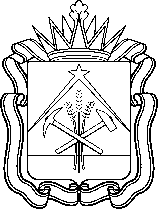 министерствообразования и науки кузбассаПРИКАЗВ соответствии с Порядком проведения аттестации педагогических работников организаций, осуществляющих образовательную деятельность (приказ Министерства образования и науки Российской Федерации 
от 07.04.2014 № 276),ПРИКАЗЫВАЮ:           1.  Утвердить решение аттестационной комиссии департамента образования и науки Кемеровской области по аттестации педагогических работников организаций Кемеровской области, осуществляющих образовательную деятельность, от 22.07.2020 «Об итогах аттестации педагогических работников организаций Кемеровской области, осуществляющих образовательную деятельность».           2.  Установить с 22.07.2020 сроком на пять лет высшую квалификационную категорию следующим педагогическим работникам организаций Кемеровской области, осуществляющих образовательную деятельность: - По должности «учитель»:- По должности «воспитатель»: - По должности «музыкальный руководитель»: - По должности «инструктор по физической культуре»:- По должности «инструктор-методист»: - По должности «концертмейстер»: - По должности «тренер-преподавателю»:- По должности «педагог дополнительного образования»: - По должности «учитель-логопед»: - По должности «учитель-дефектолог»: - По должности «педагог-организатор»: - По должности «педагог-психолог»: - По должности «социальный педагог»: - По должности «методист»: - По должности «старший воспитатель»: - По должности «преподавателю»: - По должности «мастер производственного обучения»:- По должности «руководитель физического воспитания»:2. Установить первую квалификационную категорию следующим педагогическим работникам:- По должности «концертмейстер»: - По должности «учитель»: - По должности «воспитатель»: - По должности «музыкальный руководитель»: - По должности «инструктор по физической культуре»: - По должности «педагог дополнительного образования»: - По должности «старший вожатый»: - По должности «учитель-логопед»: - По должности «учитель-дефектолог»: - По должности «педагог-организатор»: - По должности «педагог-психолог»: - По должности «социальный педагог»: - По должности «методист»: - По должности «старший воспитатель»: - По должности «преподавателю»: - По должности «мастер производственного обучения»:         4.  Контроль за исполнением приказа оставляю за собой.Министр образования и науки Кузбасса                              С.Ю.Балакирева  От22.07.2020 г.№1283г. КемеровоАбатуровой  Ларисе Алексеевне- учителю английского языка МБОУ «Лицей № 104» Новокузнецкого городского округаАбрамовой Наталье Юрьевне- учителю географии МБОУ «СОШ №8» Новокузнецкого городского округаАнтипиной Наталье Александровне - учителю начальных классов МБОУ "СОШ № 64" Новокузнецкого городского округаАнтоновой Наталье Владимировне- учитель технологии МБОУ «Школа №6» Прокопьевского городского округаАтякшевой Ирине Ивановне- учителю русского языка и литературы МБОУ «СОШ № 26" Новокузнецкого городского округаАщеуловой  Марине Николаевне - учителю биологии и химии МБОУ "Панфиловская СОШ" Ленинск-Кузнецкого муниципального округаБатовой  Наталье Васильевне- учителю трудового обучения МКОУ "Специальная школа № 20" Новокузнецкого городского округаБедаревой Надежде Геннадьевне- учителю начальных классов МБОУ "Степновская СОШ" Новокузнецкого муниципального районаБерлинской Алле Владимировне - учителю географии и биологии МКОУ "Итатская коррекционная школа-интернат" Тяжинского муниципального округаБеспаловой Елене Николаевне- учителю физической культуры МКОУ «Специальная школа №106» Новокузнецкого городского округаБлизнюк Татьяне Петровне - учителю химии МБОУ «Школа № 35» Прокопьевского городского округаБовт Марина Юрьевна- учителю русского языка и литературы МАОУ "СОШ № 110" Новокузнецкого городского округаБрункиной Наталье Ивановне - учителю начальных классов МБОУ «СОШ № 72" Новокузнецкого городского округаБуглеевой Галине Алексеевне - учителю химии и географии МБОУ «Елыкаевская СОШ» Кемеровского муниципального округаБукреевой Татьяне Анатольевне - учителю начальных классов МБОУ ООШ №19 Ленинск-Кузнецкого городского округаВальковской Татьяне Юрьевне- учителю музыки МБОУ "СОШ № 5 г. Гурьевска" Гурьевского муниципального округаВаляеву Валерию Алексеевичу- учителю географии, биологии, химии МБОУ "Горскинская ООШ" Гурьевского муниципального округаВасилевской Ольге Валерьевне- учителю физической культуры МБОУ "Загорская СОШ" Новокузнецкого муниципального районаВасильевой Людмиле Ивановне- учителю английского языка МБОУ «СОШ №8» Новокузнецкого городского округаВахрушиной Галине Петровне- учителю физической культуры МБОУ "Арсентьевская СОШ» Кемеровского муниципального округаВильчинской Людмиле Алексеевне- учителю математики МБОУ "Общеобразовательная школа психолого-педагогической поддержки № 104" Кемеровского городского округаВорониной Елене Евгеньевне- учитель физики МБОУ "Школа № 32" Полысаевского городского округа Гайнутдиновой  Светлане Николаевне - учителю начальных классов МБОУ "СОШ № 35" Осинниковского городского округаГаланчук Наталье Михайловне - учителю биологии МБОУ "СОШ № 18" Кемеровского городского округаГаптелахатовой Марии Владимировне - учителю начальных классов МБОУ "СОШ № 14" Новокузнецкого городского округаГвоздевой Зинаиде Александровне- учителю математики МБОУ «СОШ № 55» Новокузнецкого городского округаГервальд Анастасии Алексеевне- учитель иностранного языка МБОУ «Школа № 32» Прокопьевского городского округаГоголевой Ольге Германовне- учителю изобразительного искусства и технологии МБОУ СОШ № 23 Междуреченского городского округаГоленковой Олесе Вадимовне- учитель истории и обществознания МБОУ СОШ № 19 г.Белово Беловского городского округаГорбуновой Алене Сергеевне- учитель физической культуры МБОУ «СОШ №4" Новокузнецкого городского округаГорбуновой Наталье Николаевне- учитель русского языка и литературы МБОУ "СОШ № 28" Киселёвкого городского округаГоркуша Татьяне Юрьевне - учителю начальных классов ГОУ "КОЦО" Городиловой Ларисе Кирилловне- учитель истории, обществознания и права МБОУ СОШ № 2 Междуреченского городского округаГоршковой Елене Владимировне- учителю русского языка и литературы МБОУ "СОШ №30" Калтанского городского округаГрищенко Ольге Сергеевне - учителю начальных классов МКОУ "Школа-интернат" Юргинского городского округаГрищенко Светлане  Степановне- учителю русского языка и литературы МБОУ «СОШ №16» Березовского городского округаГубаревой Ольге Николаевне - учителю начальных классов МКОУ "СКОШ №6" Ленинск-Кузнецкого городского округаГурских Ольге Владимировне- учителю истории и обществознания МКОУ "Итатская коррекционная школа-интернат" Тяжинского муниципального округаГусевой Анне Александровне - учителю начальных классов МБОУ СОШ № 19 г.Белово Беловского городского округаДайнеко Наталье Анатольевне- учителю русского языка и литературы МБОУ "Новоромановская ООШ" Юргинского муниципального округаДевяткиной Анне Валерьевне - учителю начальных классов МБ НОУ «Лицей №111» Новокузнецкого городского округаДогадиной  Елене Викторовне- учитель биологии, химии и географии МБОУ «Старочервовская ООШ» Кемеровского муниципального округаДрожачих Галине Евгениевне - учителю начальных классов МБОУ "Малосалаирская СОШ" Гурьевского муниципального округаДунаеву Андрею Валериевичу - учителю технологии МАОУ СОШ № 1 Мысковского городского округаЕвдокимовой Ольге Владимировне- учителю физической культуры МБОУ "СОШ № 6 г. Юрги" Юргинского городского округаЕвреевой Наталье Сергеевне- учителю начальных классов МКОУ "СКОШ №6" Ленинск-Кузнецкого городского округаЕгоровой Ирине Валерьевне - учителю начальных классов МБОУ "СОШ № 90" Кемеровского городского округаЕдаковой  Анастасии Анатольевне- учителю МКОУ "Специальная школа № 20" Новокузнецкого городского округаЕременко Анастасии Сергеевне- учителю английского языка МБОУ "СОШ №31" Осинниковского городского округаЕськовой Екатерине Анатольевне - учителю начальных классов МБОУ «Средняя общеобразовательная школа №71 им. В.А. Мелера» Прокопьевского городского округаЖдановой Наталье Васильевне - учителю начальных классов МБОУ "ООШ №15" Гурьевского муниципального округаЖилиной  Инессе Александровне - учителю начальных классов МБОУ «СОШ №91» Новокузнецкого городского округаЗвягинцевой Наталье  Анатольевне - учителю иностранного языка МБОУ ООШ №33 Ленинск-Кузнецкого городского округаЗдатченко Ирине Робертовне - учителю физики и астрономии МБОУ СОШ № 10 Кемеровского городского округаЗигмантас  Татьяне Валерьевне - учителю истории и обществознания МБОУ СОШ № 10 Юргинского городского округаИванову Владимиру Федоровичу- учителю внеурочной деятельности МБОУ "СОШ № 28" Кемеровского городского округаИванова  Ольга Анатольевна- учителю русского языка и литературы МБОУ «Школа № 54» Прокопьеского городского округаИвановой Людмиле Михайловне- учителю химии МБОУ "Трудармейская СОШ" Прокопьевского муниципального округаИващенко Марине Сергеевне - учителю начальных классов МБОУ «ООШ №36» Анжеро-Судженского городского округаИгнатченко Наталье Александровне- учителю биологии МБОУ «Лицей № 104» Новокузнецкого городского округаИгнатьевой Галине Юрьевне - учителю начальных классов МБОУ ООШ №4 Яшкинского муниципального района Яшкинского муниципального округаИсайкиной Любови Васильевне- учителю математики МБОУ СОШ № 2 Междуреченского городского округаИсаковой Юлии Александровне- учителю английского языка МБОУ «Лицей № 104» Новокузнецкого городского округаКардашову Андрею Вячеславовичу - учителю математики МБОУ "Шишинская СОШ" Топкинского муниципального округаКарнышевой Евгении Геннадьевне - учителю музыки МБОУ ТСШ №1 Тяжинского муниципального округаКатиркиной Ольге  Викторовне - учителю начальных классов МАОУ "Средняя общеобразовательная школа № 14" Кемеровского городского округаКаштановой Маргарите Андреевне - учителю математики МКОУ "Специальная школа № 53" Новокузнецкого городского округаКметь  Ирине Петровне- учителю русского языка и литературы МБОУ Киселёвского городского округа "Основная общеообразовательная школа №33"Князевой  Марии Владимировне - учителю начальных классов МБОУ "НОШ № 5" Юргинского городского округаКнязевой Елене Александровне- учителю истории и обществознания МБОУ Гимназия № 24 Междуреченского городского округаКоваленко  Григорию  Борисовичу  - учителю технологии МБОУ «СОШ №52» Новокузнецкого городского округаКовешниковой Татьяне Николаевне - учителю истории и обществознания МБОУ "ООШ №33" Новокузнецкого городского округаКозловой Татьяне Владимировне - учителю начальных классов МБОУ "ООШ №33" Новокузнецкого городского округаКомраковой Галине Викторовне- учителю надомного обучения МКОУ "Специальная школа № 20" Новокузнецкого городского округаКопейкиной Анастасии Зефаровне- учителю физической культуры МБОУ "СОШ №49" Новокузнецкого городского округаКорель Людмиле Ивановне - учителю географии МБОУ СОШ   37 города Белово Беловского городского округаКоробковой Ольге Алексеевне- учителю иностранного языка МБОУ ООШ №19 Ленинск-Кузнецкого городского округаКоровиной Юлии Михайловне- учитель истории и обществознания МБОУ "СОШ № 91" Кемеровского городского округаКосаревой Ирине  Евгеньевне - учителю химии МАОУ "Средняя общеобразовательная школа № 14" Кемеровского городского округаКосицину  Антону Николаевичу- учителю русского языка и литературы МБОУ «Лицей №34» Новокузнецкого городского округаКошелевой Татьяне Алексеевне- учителю начальных классов МБОУ «ООШ № 28" Новокузнецкого городского округаКрасиковой Надежде Николаевне- учителю начальных классов МБОУ СОШ №1 Ленинск-Кузнецкого городского округаКрасиловой Ларисе  Валерьевне- учителю русского языка и литературы МБОУ «Школа №25» Прокопьевского городского округаКрасиловой Наталье  Николаевне - учителю начальных классов МБОУ "Бачатская оош" Беловского муниципального районаКрицкой Ларисе Владимировне- учителю физической культуры МБОУ Киселёвского городского округа "Основная общеообразовательная школа №33"Кузнецовой Жанне Валентиновне- учителю письма, чтения и развития речи МКОУ СКШ № 9 Мысковского городского округаКутузовой Ольге Сергеевне- учителю технологии МБОУ СОШ № 14 города Белово Беловского городского округаЛанчаковой Татьяне Николаевне- учителю русского языка и литературы МБОУ "СОШ №6" Мариинского муниципального округаЛаншаковой Екатерине Михайловне- учителю химии МБОУ "СОШ № 31" Кемеровского городского округаЛапицкому Александру  Геннадьевичу- учителю истории и обществознания МБОУ "СОШ № 33" Кемеровского городского округаЛаптевой Надежде  Михайловне- учителю начальных классов МБОУ "Ижморская ООШ №2" Ижморского муниципального округаЛахиной Ольге Александровне - учителю начальных классов МКОУ «Общеобразовательная школа – интернат психолого – педагогической поддержки» Мариинского муниципального районаЛахиной Ольге Александровне- учителю начальных классов МКОУ «Общеобразовательная школа – интернат психолого – педагогической поддержки» Мариинского Ледяевой Людмиле  Ивановне- учителю истории и обществознания МБОУ "CОШ№44" Полысаевского городского округаЛидовской Светлане Андреевне- учителю начальных классов МБОУ "СОШ № 31" Кемеровского городского округаЛитвинову  Юрию Борисовичу- учителю географии и ОБЖ МБОУ "ООШ № 15 г. Юрги" Юргинского городского округаЛукьянчиковой Ирине Алексеевне - учителю русского языка и литературы МБОУ «Лицей №57» Прокопьевского городского округаЛусникову Андрею Александровичу - учителю физической культуры МАОУ "СОШ № 85" Кемеровского городского округаЛуцык Наталье Анатольевне- учителю информатики и информационно-коммуникационных технологий МБОУ "Школа № 35" Полысаевского городского округаМакаревич  Марине Васильевне- учителю физики МБОУ "ООШ №38" Ленинск-Кузнецкого городского округаМакаровой Оксане Сергеевне - учителю начальных классов МБОУ "ООШ № 15 г. Юрги" Юргинского городского округаМаксимцевой  Регине Александровне - учителю музыки МБОУ “СОШ № 94” Новокузнецкого городского округаМалиничевой Елене Львовне - учителю музыки МБОУ «Промышленновская СОШ №2» Промышленновского муниципального округаМатюшкиной Ольге Владимировне - учителю музыки ГСУВОУ КСОШ им. Э.Г. Фельде Махлинской Ларисе Михайловне- учителю физической культуры МБОУ СОШ № 10 Юргинского городского окургаМедведевой Оксане Геннадьевне - учителю социально-бытовой ориентировки МКОУ "Итатская коррекционная школа-интернат" Тяжинского муниципального округаМеньшиковой Дарье Васильевне- учителю иностранного языка МАОУ "СОШ № 110" Новокузнецкого городского округаМогилатовой Юлии Александровне - учителю информатики и ИКТ МБОУ ООШ № 15 Ленинск-Кузнецкого городского округаМогилевой Елене Валентиновне- учителю МБОУ "Лучшевская начальная общеобразовательная школа" Прокопьевского муниципального округаМясникову Евгению Александровичу - учителю физической культуры МБОУ "Малосалаирская СОШ" Гурьевского муниципального округаНадеиной Людмиле Анатольевне- учителю технологии МБОУ "СОШ № 64" Новокузнецкого городского округаНазаренко Марине Александровне- учителю музыки МКОУ "Специальная школа № 30" Новокузнецкого городского округаНайдовой Галине Григорьевне- учителю русского языка и литературы МБОУ "Раздольинская ООШ" Топкинского муниципального районаНасоновой Ольге Михайловне- учителю физической культуры МБОУ ООШ № 1 Таштагольского муниципального районаНигматуллиной Ларисе Александровне - учителю истории и обществознания МБОУ "Загорская СОШ" Новокузнецкого муниципального районаОрловой Лилии Сергеевне - учителю начальных классов МБОУ ООШ № 10 Таштагольского муниципального районаОсиповой Наталье Михайловне - учителю математики МАОУ "СОШ № 2" Калтанского городского округаОхрименко Людмиле Владимировне- учителю начальных классов МБОУ "Степновская СОШ" Новокузнецкого муниципального районаПастуховой Ольге Николаевне- учителю иностранного языка МБОУ "СОШ № 6 г. Юрги" Юргинского городского округаПермяковой Ирине Ивановне - учителю истории и обществознания МБОУ "Моховская сош" Беловского муниципального районаПетуховой Любови Александровне - учителю начальных классов МБОУ "СОШ № 97" Кемеровского городского округаПинаевской Татьяне Анатольевне - учителю математики МБОУ СОШ №67 Новокузнецкого городского округаПисаревой Олесе Олеговне- учителю русского языка и литературы МАОУ "СОШ № 1"Топкинского муниципального округаПодгорновой Юлии  Анатольевне - учителю русского языка и литературы МАОУ "СОШ № 94" Кемеровского городского округаПономаревой Валентине Михайловне - учителю начальных классов МБОУ "Ижморская СОШ №1" Ижморского муниципального округаПоповой Анне Николаевне- учителю истории и обществознания МБОУ "Новокараканская СОШ" Беловского муниципального районаПоповой Оксане Александровне - учителю начальных классов МБ НОУ «Лицей №111» Новокузнецкого городского округаПоповой Светлане Анатольевне- учителю математики МБОУ "Барачатская основная общеобразовательная школа" Крапивинского муниципального округаПочечуевой  Любови Анатольевне - учителю технологии МБОУ "Средняя общеобразовательная школа №37" Кемеровского городского округаПятибратовой Людмиле  Александровне- учителю математики МБОУ "СОШ № 65" Кемеровского городского округаРогалевой Валентине Николаевне- учителю математики МБОУ ООШ № 10 Таштагольского муниципального районаРоговой Юлии  Сергеевне - учителю начальных классов МКОУ "Специальная школа № 53" Новокузнецкого городского округаРоговой Ирине Александровне- учителю физики и астрономии МБОУ "СОШ №31" поселка Краснобродского" Краснобродского городского округаРоженцевой Ирине Николаевне - учителю истории и обществознания МБОУ ТСШ №1 Тяжинского муниципального округаРубцовой Светлане Петровне - учителю математики МБОУ "ООШ №33" Новокузнецкого городского округаСавченко   Оксане  Александровне - учителю начальных классов МБОУ ТСШ №1 Тяжинского муниципального округаСадыковой Ларисе Викторовне - учителю начальных классов, истории МБОУ "СОШ № 77" Кемеровского городского округаСальниковой  Тамаре Арсентьевне- учителю физики МБОУ ООШ № 8 Таштагольского муниципального районаСамариной Елене Михайловне- учителю музыки МКОУ «Общеобразовательная школа – интернат психолого – педагогической поддержки» мариинского муниципального районаСамойленко Ольге Васильевне - учителю математики и физики МБОУ "Арлюкская СОШ" Юргинского муниципального округСеминиченко Игорю  Александровичу - учителю физической культуры МАОУ "Средняя общеобразовательная школа № 14" Кемеровского городского округаСеребренниковой Светлане Яковлевне - учителю физической культуры МБОУ "СОШ №30" Калтанского городского округаСеровой Светлане Васильевне- учителю русского языка и литературы МБОУ "ООШ № 15 г. Юрги" Юргинского городского окургаСиваковой Елене Анатольевне - учителю начальных классов МБОУ ТСШ №1 Тяжинского муниципального округаСидоровой Елене Сергеевне - учителю начальных классов МБОУ "Михайловская ООШ" Прокопьевского муниципального округаСтороженко Анне Александровне- учителю информатики МБОУ СОШ №25 Междуреченского городского округаТарасовой  Ирине Васильевне- учителю английского языка МБОУ "СОШ № 97" Кемеровского городского округаТихомировой Ирине Геннадьевне - учителю начальных классов МБОУ СОШ № 10 Юргинского городского округаТодышеву Александру Михайловичу - учителю географии МКОУ СОШИ №16 Междуреченского городского округаТокмакову Алексею Борисовичу- учителю физической культуры МБОУ «Гимназия №72» Прокопьевского городского округаТрофимовой Надежде Владимировне- учителю истории и обществознания МБОУ "СОШ № 65" Кемеровского городского округаУзиковой Светлане Галякваровне - учителю технологии МБОУ "СОШ № 74" Кемеровского городского округаУльяновой Ольге Александровне- учителю истории и обществознания МНБОУ «Лицей №76» Новокузнецкого городского округа Усольцевой Наталье Валерьевне - учителю начальных классов МБОУ СОШ № 10 Юргинского городского округаУстимову Игорю Александровичу- учителю физики и информатики МБОУ «Школа № 14» Прокопьевского городского округаФетисовой Светлане Александровне- учителю информатики МБОУ Киселёвского городского округа "Основная общеообразовательная школа №33" Фоминых  Вере Юрьевне - учителю начальных классов МБОУ СОШ № 19 г.Белово Беловского городского округаХарсенюк Татьяне Валерьевне- учителю музыки МБОУ "СОШ № 92" Кемеровского городского округаХарченко  Надежде Николаевне - учителю начальных классов МБОУ "СОШ №2" Мысковского городского округаЦыгикало Ирине Игоревне- учителю биологии и химии МБОУ "Крапивинская средняя общеобразовательная школа" Крапивинского муниципального округаЧудиновой Галине Владимировне - учителю физики МБОУ «СОШ № 72" Новокузнецкого городского округаЧумакиной Елене Валерьевне - учителю информатики МБОУ "СОШ № 6 г. Юрги" Юргинского городского округаЧумашевой Марии Анатольевне - учителю информатики МБОУ «СОШ №14» Киселевского городского округаШавленко Ольге  Михайловне- учителю технологии МБОУ "СОШ № 77" Кемеровского городского окуругаШеянову Петру Алексеевичу- учителю основ безопасности жизнедеятельности МБОУ «СОШ № 50» Новокузнецкого городского округаШиряевой Ирине Михайловне- учителю химии МАОУ "СОШ №160" ТГО" Тайгинского городского округаШубиной  Екатерине Ивановне- учителю математики МБОУ "СОШ № 18" Кемеровского городского окуругаШульминой Ксении Сергеевне- учителю начальных классов МБ НОУ "Лицей №11" Новокузнецкого городского округаШульц   Ирине Викторовне - учителю начальных классов МКОУ "СКОШ №6" Ленинск-Кузнецкого городского округаШунайловой Елене Владимировне- учителю информатики МБОУ "СОШ №6" Мариннского муниципального районаЯстребиловой Надежде Александровне - учителю начальных классов МАОУ "Средняя общеобразовательная школа № 36" Кемеровского городского округаАввакумовой Наталье Алексеевне - воспитателю МБДОУ Детский сад № 35 Осинниковского городского округаАксеновой Надежде Юрьевне- воспитателю МКОУ"Начальная школа- детский сад № 33 г. Юрги" Юргинского городского округаАлтынцевой Оксане Николаевне - воспитателю МБДОУ "Куртуковский детский сад" комбинированного вида" Новокузнецкого муниципального районаАльтергот Елене Викторовне - воспитателю МКОУ "Детский дом № 1" Мариинского муниципального районаАндрияновой Елене Викторовне - воспитателю МКУ «Детский дом "Остров надежды»" Новокузнецкого городского округаАндроновой Анне Владимировне - воспитателю МБДОУ д/с № 1 "Колосок" Топкинского муниципального округаАракелян Наталье Ивановне - воспитателю ГБУ КО «Мысковский детский дом-интернат для умственно отсталых детей» Артамоновой Екатерине Леонидовне- воспитателю МБДОУ "Детский сад №17 "Рябинка" п.Восходящий" Ленинск-Кузнецкого муниципального округаАстаховой Наталье Владимировне- воспитателю МБ ДОУ "Детский сад №136" Новокузнецкого городского округаБаженовой Екатерине Александровне - воспитателю МБ ДОУ "Детский сад №233" Новокузнецкого городского округаБарабохиной Юлии Владимировне - воспитателю МБОУ "Искитимская СОШ" Юргинского муниципального округБарановой Александре Евгеньевне - воспитателю МБДОУ ДСКВ №35 "Звездочка" Юргинского городского округаБаратаевой Анне Сергеевне - воспитателю МАДОУ ДСКВ № 29 "Карамелька" Юргинского городского округаБашкирцевой Наталье  Александровне - воспитателю МБДОУ д/с № 8 "Тополек" Топкинского муниципального округаБеднер Анастасии Владимировне - воспитателю МБОУ "Искитимская СОШ" Юргинского муниципального округБелик Элеоноре Юрьевне - воспитателю МБДОУ № 53 "Детский сад комбинированного вида" Кемеровского городского округаБеляевой Галине Андреевне- воспитателю МБОУ «Елыкаевская СОШ» Кемеровского городского окургаБересневой Надежде Александровне- воспитателю МАДОУ № 239 "Детский сад комбинированного вида" Кемеровского городского окургаБетиной Марии Владимировне - воспитателю МАДОУ "Бековский детский сад комбинированного вида "Планета детства" Беловского муниципального районаБибик Елене Владимировне- воспитателю МБДОУ "Детский сад № 260" Новокузнецкого городского округаБорисовой Анне Викторовне - воспитателю МАДОУ «Детский сад № 210» Новокузнецкого городского округаБорисовой Надежде Николаевне - воспитателю МБДОУ № 174 "Детский сад общеразвивающего вида" Кемеровского городского округаБулгаковой Ольге Арнольдовне - воспитателю МБДОУ № 172 «Детский сад комбинированного вида» Кемеровского городского округаВарданян   Мери Ашотовне - воспитателю МБДОУ "Детский сад № 13 "Солнышко" Междуреченского городского округаВасильевой  Светлане Олеговне- воспитателю МБДОУ "Итатский детский сад №4 "Дюймовочка" Тяжинского муниципального округаВерховых  Нионелле Александровне - воспитателю МАДОУ № 228 «Детский сад комбинированного вида» Кемеровского городского округаВласовой  Наталии Альбертовне - воспитателю МБ ДОУ «Детский сад № 25» Новокузнецкого городского округаВласовой Оксане Викторовне- воспитателю МБДОУ д/с №61 Киселёвского городского округаВорониной Дарье Алексеевне - воспитателю МАДОУ "Детский сад №12 "Счастливый островок" Мариинского муниципального районаВяткиной Наталье Аркадьевне - воспитателю МБДОУ № 154 "Детский сад общеразвивающего вида" Кемеровского городского округаГаук Олесе Александровне- воспитателю МБ ДОУ "Детский сад № 102" Новокузнецкого городского округаГилевой Евгении Николаевне - воспитателю МБДОУ детский сад № 62 города Белово Беловского городского округаГолубович Галине  Николаевне - воспитателю МБДОУ детский сад № 40 города Белово Беловского городского округаГребенщикову Владиславу Валерьевичу- воспитателю МКОУ «Детский дом – школа№95» Новокузнецкого городского округаГулевич Анне Георгиевне - воспитателю МБДОУ № 99 "Детский сад общеразвивающего вида" Кемеровского городского округаДавыденко Оксане Ивановне - воспитателю МБДОУ "Детский сад № 2" Прокопьевского городского округаДаниловой Ларисе Владимировне - воспитателю Детский дом "Надежда" города Белово" Беловского городского округаДаниловой  Наталье Юрьевне  - воспитателю МБДОУ № 175 "Детский сад общеразвивающего вида" Кемеровского городского округаДони  Татьяне Ивановне - воспитателю МБДОУ № 11 "Детский сад комбинированного вида" Кемеровского городского округаДудиной Анне Игоревне- воспитателю МК ДОУ "Детский сад №229" Новокузнецкого городского округаДятловой Татьяне Николаевне- воспитателю МБДОУ № 19 "Журавушка" Мысковского городского округаЕвдокимовой  Марии Сергеевне - воспитателю МБДОУ № 160 "Детский сад присмотра и оздоровления" Кемеровского городского округаЕльгечевой Олесе Александровне - воспитателю МБДОУ № 202 "Детский сад общеразвивающего вида" Кемеровского городского округаЖитниковой   Инне Александровне - воспитателю МБДОУ «ДСКВ № 26 «Кристаллик» Юргинского городского округаЖмакиной Наталье Юрьевне - воспитателю МБДОУ детский сад № 13 города Белово Беловского городского округаЖуковой Наталье Ивановне - воспитателю МКОУ "Чебулинская общеобразовательная школа-интернат психолого-педагогической поддержки" Чебулинского муниципального округаЗайковой  Ирине Николаевне - воспитателю Школа-интернат № 15 города Белово Беловского городского округаЗайцевой Ксении Александровне- воспитателю Частное дошкольное образовательного учреждения «Детский сад № 167 ОАО «РЖД»Запасной Надежде Юрьевне- воспитателю МАДОУ «Детский сад № 210» Новокузнецкого городского округаЗахтаренко Ирине Викторовне- воспитателю Частное дошкольное образовательного учреждения «Детский сад № 170 открытого акционерного общества «Российские железные дороги»Ивановой Ирине Ивановне - воспитателю МБДОУ "Детский сад № 37 "Искорка" Междуреченского городского округаИльиной Жанне Фёдоровне- воспитателю МАДОУ "Тяжинский детский сад № 3 "Золотой ключик" Тяжинского муниципального округаИльиных  Елене Олеговне - воспитателю МБОУ "Школа-интернат №22" Кемеровского городского округаИсакович Галине  Борисовне - воспитателю МБДОУ № 28 «АБВГДейка» Кемеровского городского округаКалинкиной Анастасии Борисовне - воспитателю МБДОУ «ДС №27» Анжеро-Судженского городского округаКилуниной Марине  Анатольевне - воспитателю МАДОУ № 239 "Детский сад комбинированного вида" Кемеровского городского округаКачуриной Марине Владимировне- воспитателю МАДОУ № 231 «Детский сад комбинированного вида» Кемеровского городского округаКильдишовой  Ольге Владимировне - воспитателю МАДОУ «Трудармейский детский сад "Чебурашка" Прокопьевского муниципального округаКиневой Анастасии Павловне - воспитателю МБДОУ "ДСКВ № 42 "Планета детства" Юргинского городского округаКирюхиной  Елене  Валерьевне  - воспитателю МБДОУ № 145 "Детский сад общеразвивающего вида" Кемеровского городского округаКлимовой Наталье Александровне - воспитателю МБДОУ детский сад № 32 города Белово Беловского городского округаКнязевой Наталье Кузьминичне - воспитателю МБДОУ "Детский сад № 178" Новокузнецкого городского округаКнязевой Алине Николаевне - воспитателю МБ ДОУ "Детский сад №172" Новокузнецкого городского округаКовальских Маргарите Владимировне - воспитателю МБДОУ "Детский сад № 17 "Ручеёк" Междуреченского городского округаКовтун Жанне Петровне - воспитателю МБДОУ № 2 "Детский сад общеразвивающего вида" Кемеровского городского округаКовчерук Галине Сергеевне - воспитателю МКОУ ДС «ДД «Росток» Анжеро-Судженского городского округаКозейкиной Валентине  Михайловне - воспитателю МБДОУ № 102 «Детский сад присмотра и оздоровления» Кемеровского городского округаКолбиной Ирине Михайловне - воспитателю МБДОУ "Детский сад № 13" Осинниковского городского округаКолесниковой Светлане Ивановне - воспитателю МБ ДОУ "Детский сад № 237" Новокузнецкого городского округаКольцовой Ольге Анатольевне - воспитателю МБДОУ "ДСКВ № 42 "Планета детства" Юргинского городского округаКольмягиной Инне Анатольевне- воспитателю МАДОУ "Детский сад №3 "Веселый паровозик" Прокопьевского городского округаКондратенко Евгении Владимировне - воспитателю МБ ДОУ "Детский сад №136" Новокузнецкого городского округаКоровиной Татьяне Анатольевне - воспитателю МБДОУ детский сад № 62 города Белово Беловского городского округаКостроминой Оксане Алексеевне  - воспитателю ГБУ КО ЛК РЦ Ленинск-Кузнецкого городского округаКузнецовой Светлане Леонидовне - воспитателю МКДОУ «Детский сад № 78» Новокузнецкого городского округаКузнецовой Олесе Евгеньевне - воспитателю МБ ДОУ "Детский сад № 250" Новокузнецкого городского округаКукушкиной Марине  Анатольевне - воспитателю МБДОУ "Детский сад № 15 "Ласточка" Междуреченского городского округаКуртуковой Наталье Петровне - воспитателю МКУ «Детский дом "Остров надежды»" Новокузнецкого городского округаЛарионовой Марине Александровне- воспитателю Частное дошкольное образовательного учреждения «Детский сад № 205 открытого акционерного общества «Российские железные дороги» г.МариинскЛебель Ольге Анатольевне - воспитателю МБ ДОУ «Детский сад № 149» Новокузнецкого городского округаЛехнер Анастасии Александровне - воспитателю МБДОУ детский сад № 57 города Белово Беловского городского округаЛукашкиной Любови  Викторовне - воспитателю МБДОУ № 89 "Детский сад компенсирующего вида" Кемеровского городского округаЛупандиной Оксане Владимировне - воспитателю МБДОУ «ДС №23» Анжеро-Судженского городского округаЛяхиной  Раисе Михайловне - воспитателю МКОУ "Школа-интернат № 88" Новокузнецкого городского округаМайстренко Марии Александровне- воспитателю МБ ДОУ «Детский сад № 219» Новокузнецкого городского округаМалаховой Оксане Николаевне - воспитателю МБДОУ "Д/с № 11 "Золотой ключик" Мариинского муниципального районаМалявко Елене Геннадьевне - воспитателю МБДОУ № 62 Ленинск-Кузнецкого городского округаМасютиной Татьяне Викторовне - воспитателю МБДОУ детский сад № 24 "Солнышко" Таштагольского муниципального районаМеркуловой Наталье Александровне - воспитателю МБДОУ "Детский сад № 238" Новокузнецкого городского округаМельниковой Татьяне Васильевне- воспитателю МБДОУ "Детский сад №17 "Рябинка" п.Восходящий" Ленинск-Кузнецкого муниципального округа Метелкиной                        Надежде  Николаевне- воспитателю МКОУ "СКОШ №6" Ленинск-Кузнецкого городского округаМитяевой Евгении Олеговне - воспитателю МБДОУ "Детский сад № 1 "Ёлочка" Юргинского городского округаМихайловой Лилии Владимировне - воспитателю МАДОУ "Детский сад № 10" Прокопьевского городского округаМоисеевой Марии Алексеевне- воспитателю МК ДОУ "Детский сад №229" Новокузнецкого городского округаМукучековой Наталье Николаевне - воспитателю МАДОУ №5 "Сказка" Мысковского городского округаНазаренко Светлане Николаевне - воспитателю МБ ДОУ "Детский сад № 244" Новокузнецкого городского округаНасибулиной  Ирине Викторовне - воспитателю МБДОУ детский сад № 45 города Белово Беловского городского округаНиколаевой Ирине Александровне - воспитателю МАДОУ "ЦРР - детский сад   № 54 малыш" Осинниковского городского округаНиколаевой Наталье Николаевне - воспитателю МБДОУ д/с №61 Киселевского городского округаНиконоровой Ольге  Николаевне - воспитателю МБ ДОУ «Детский сад № 162» Новокузнецкого городского округаНикулиной Ларисе Владимировне- воспитателю МБДОУ "Детский сад № 238" Новокузнецкого городского округаНосовой Татьяне Юрьевне - воспитателю МАДОУ "Д/с №3" Новокузнецкого городского округаОгневой Оксане Николаевне - воспитателю МАДОУ "Детский сад № 15 "Светлячок" Гурьевского муниципального округаОдеговой Юлии Владимировне - воспитателю МАДОУ "Д/с №3" Новокузнецкого городского округаОжогиной Светлане Сергеевне - воспитателю МБДОУ № 128 "Детский сад общеразвивающего вида" Кемеровского городского округаПапушиной Надежде Геннадьевне- воспитателю МАДОУ № 83 "Детский сад общеразвивающего вида" Кемеровского городского округаПастуховой Анне Сергеевне - воспитателю МБ ДОУ "Детский сад №172" Новокузнецкого городского округаПерсиковой Марине  Олеговне - воспитателю Детский дом "Родник" города Белово" Беловского городского округаПетровой Светлане Александровне- воспитателю МБДОУ "Детский сад № 37 "Искорка" Междуреченского городского округаПетропавловой Надежде Борисовне- воспитателю МКОУ "Детский дом №1" Ленинск-Кузнецкого городского округаПогребной Светлане Борисовне - воспитателю МБ ДОУ "Детский сад №248" Новокузнецкого городского округаПрасол  Ирине Евгеньевне - воспитателю МБДОУ № 15 "Теремок" Мысковского городского округаПрибытковой Светлане Анатольевне - воспитателю МБ ДОУ "Детский сад №136" Новокузнецкого городского округаПрокудиной Галине Леонидовне - воспитателю МБДОУ детский сад № 27 города Белово Беловского городского округаПутря Ольге Сергеевне - воспитателю МАДОУ «Трудармейский детский сад"Чебурашка" Прокопьевского муниципального округаПучеглазовой Оксане Анатольевне- воспитателю МК ДОУ "Детский сад №225" Новокузнецкого горосдского округаРадионовой Людмиле Ивановне- воспитателю МБДОУ № 166 «Детский сад комбинированного вида» Кемеровского городского округаРумянцевой Наталье Владимировне - воспитателю МБДОУ № 89 "Детский сад компенсирующего вида" Кемеровского городского округаСавиной Людмиле Александровне - воспитателю МБ ДОУ «Детский сад № 177» Новокузнецкого городского округаСальниковой Анне  Владимировне - воспитателю МБ ДОУ "Детский сад № 101»" Новокузнецкого городского округаСвирид Венере Анюэровне - воспитателю МКДОУ «ДС №42» Анжеро-Судженского городского округаСвиридовой Наталье Николаевне - воспитателю ГБУ КО «Юргинский детский дом-интернат для умственно-отсталых детей» Свищевой Ирине Петровне- воспитателю МБ ДОУ «Детский сад № 149» Новокузнецкого городского округаСечной Вере Викторовне- воспитателю ГКУ КО СРЦ "Маленький принц"Селезневой Наталье Анатольевне - воспитателю МБДОУ № 28 «АБВГДейка» Кемеровского городского округаСидориной Светлане Александровне - воспитателю МАДОУ № 231 «Детский сад комбинированного вида» Кемеровского городского округаСиницыной Марине Геннадьевне- воспитателю МБДОУ "Детский сад № 33 "Зайчик" Междуреченского городского окргаСолдатовой Евгении  Юрьевне - воспитателю МБДОУ "ДСКВ № 40 "Солнышко" Юргинского городского округаСоловьевой Наталье Васильевне- воспитателю МК ДОУ "Детский сад №229" Новокузнецкого городского округаСтоляренко Анастасии Борисовне - учителю английского языка МБ НОУ «Лицей №111» Новокузнецкого городского округаСтупакова Яна АндреевнаСолод Наталье Николаевне - воспитателю МАДОУ "Промышленновский детский сад "Сказка" Промышленновского муниципального округаСорокиной Елене Алексеевне - воспитателю МБДОУ № 99 "Детский сад общеразвивающего вида" Кемеровского городского округаСпициной Наталье Васильевне- воспитателю МБ ДОУ "ЦРР-детский сад №6" Новокузнецкого городского округаСтанкевич Наталье Олеговне- воспитателю МБ ДОУ «Детский сад № 252» Новокузнецкого городского округаСтепкиной Виктории Александровне - воспитателю МБ ДОУ «Детский сад № 177» Новокузнецкого городского округаСтрогоновой Елене Михайловне- воспитателю МБДОУ "Детский сад № 5" Прокопьевского городского округаСухановой Инне Александровне - воспитателю МБ ДОУ "ЦРР - Детский сад №224" Новокузнецкого городского округаСытниковой  Ирине Анатольевне - воспитателю МБДОУ Детский сад № 40 Осинниковского городского округаСюриной Марии Петровне - воспитателю МБДОУ д/с № 6 "Берёзка" Топкинского муниципального округаТаначевой Нине Анатольевне- воспитателю МБ ДОУ "Детский сад № 31" Новокузнецкого городского округаТаратуниной Ольге Александровне- воспитателю МБДОУ детский сад №25 «Ромашка» пгт. Мундыбаш Таштагольского муниципального районаТоргунаковой Ирине Николаевне - воспитателю МБ ДОУ «Детский сад №61» Новокузнецкого городского округаТретьяковой Евгении Анатольевне - воспитателю МБДОУ "Щебзаводской детский сад общеразвивающего вида" Беловского муниципального районаТризно Оксане Сергеевне- воспитателю МАОУ "Гимназия № 42" Кемеровского городского округаТрусовой Екатерине Николаевне- воспитателю МБ ДОУ "Детский сад №136" Новокузнецкого городского округаТрусовой Елене Сергеевне - воспитателю МБОУ «Металлплощадская СОШ» Кемеровского муниципального округаТузовской Ирине Валерьевне- воспитателю МБДОУ "Моховский детский сад" Беловского муниципального районаТупаевой Анне Анатольевне - воспитателю МАДОУ №15 "Журавушка" Березовского городского округаУстюговой Оксане Анатольевне - воспитателю МБДОУ "Детский сад №17 "Рябинка" п.Восходящий"." Ленинск-Кузнецкого муниципального округаУтяшевой Дарье  Михайловне - воспитателю МБДОУ детский сад № 66 Киселевского городского округаФадеевой Марине Александровне- воспитатель МБОУ "Арсентьевская СОШ» Кемеровского муниципального округаФедюковой Ирине Федоровне- воспитатель МБДОУ детский сад № 14 «Аленушка» Таштагольского муниципального районаХанефт Алене Александровне - воспитателю МАДОУ № 219 "Детский сад комбинированного вида" Кемеровского городского округаХитрову Евгению Владимировичу- воспитателю МКУ "Центр содействия семейному устройству детей "Радуга" Юргинского городского округаЦыбулькиной  Ларисе Владимировне- воспитателю Частное дошкольное образовательного учреждения «Детский сад №167 ОАО «РЖД»Цымбал  Татьяне  Анатольевне - воспитателю МБДОУ «Детский сад №242" Новокузнецкого городского округаЧаркиной Татьяне Владимировне - воспитателю МБДОУ № 120 «Детский сад общеразвивающего вида» Кемеровского городского округаЧегошевой  Татьяне Юрьевне - воспитателю МБДОУ детский сад № 57 города Белово Беловского городского округаЧерепановой Наталье Валерьевне- воспитателю МБДОУ № 172 «Детский сад комбинированного вида» Кемеровского городского округаЧечулиной Марии Александровне - воспитателю МАДОУ № 97 "Детский сад присмотра и оздоровления" Кемеровского городского округаЧуфеневой  Марине Александровне - воспитателю МБДОУ № 102 «Детский сад присмотра и оздоровления» Кемеровского городского округаШаймардановой Юлии  Валерьевне - воспитателю МАДОУ №5 "Сказка" Мысковского городского округаШатович Ольге  Анатольевне - воспитателю МБОУ «Елыкаевская СОШ» Кемеровского муниципального округаШахматовой Ольге Александровне - воспитателю МАОУ "Гимназия № 42" Кемеровского городского округаШериной Ольге Александровне - воспитателю МАДОУ № 19 "Детский сад комбинированного вида" Кемеровского городского округаШерстневой Елене Михайловне - воспитателю МБДОУ "Детский сад № 63" Прокопьевского городского округаШефер Ирине Николаевне- воспитателю МБОУ "Панфиловская СОШ" Ленинск-Кузнецкого муниципального округаШикорьяк  Ирине  Витальевне- воспитателю МБ ДОУ "Детский сад №247" Новокузнецкого городского округаШикорьяк  Ирине  Витальевне - воспитателю МБ ДОУ "Детский сад №247" Новокузнецкого городского округаШмаковой Оксане Владимировне - воспитателю МБДОУ № 89 "Детский сад компенсирующего вида" Кемеровского городского округаШнуровой Анастасии Владимировне - воспитателю МБДОУ детский сад №2 "Солнышко" Таштагольского муниципального районаШумейко  Юлии Леонидовне- воспитателю МБДОУ "Детский сад № 22 малыш" Междуреченского городского округаЯковлевой Наталье Вячеславовне- воспитателю МБДОУ детский сад № 110 города Белово Беловского городского округаГребневой Эльвире Петровне - музыкальному руководителю МБДОУ «ДС №30» Анжеро-Судженского городского округаДеревенченко Татьяне Викторовне - музыкальному руководителю МБДОУ № 200 «Детский сад комбинированного вида» Кемеровского городского округаКобзевой Елене Владимировне- музыкальному руководителю МБДОУ детский сад № 110 города Белово Беловского городского округаЛебедевой Наталье Петровне - музыкальному руководителю МАДОУ № 228 «Детский сад комбинированного вида» Кемеровского городского округаСавиной Татьяне Федоровне - музыкальному руководителю МБДОУ "Детский сад № 27" Прокопьевского городского округаСолодянкиной Ирине Анатольевне- музыкальному руководителю МБДОУ "Детский сад № 41 "Уголёк" Междуреченского городского округа Бересневой Ольге Владимировне- инструктору по физической культуре МБДОУ № 128 "Детский сад общеразвивающего вида" Кемеровского городского округаБикимовой Наталье Валерьевне - инструктору по физической культуре МБДОУ № 42 «Детский сад компенсирующего вида» Кемеровского городского округаКаракуловой Ольге Дмитриевне- инструктору по физической культуре ГОО "Кузбасский РЦППМС"Кравченко  Светлане Александровне - инструктору по физической культуре МАДОУ Детский сад № 5 «Рябинка» Осинниковского городского округаМиненко Елене Николевне - инстркутору-методисту МАУ ДО "ДЮСШ-5" Кемеровского городского округаБелкиной Любови Юрьевне - концертмейстеру МБУДО «Хоровая школа №52» Междуреченского городского округа Ефимовой Екатерине Ивановне - концертмейстер ГПОУ «Прокопьевский областной колледж искусств имени Д.А. Хворостовского»Покатиловой Наталье Борисовне - концертмейстеру МАУ ДО «ДШИ №10 имени А.И. Хачатуряна» Прокопьевского городского округаКарпиченко Елене Николаевне - концертмейстеру ГАУДО ОЦДОД Шаниной Светлане Андреевне - концертмейстеру МБУ ДО ДТ "Вектор" Новокузнецкого городского округаБабайлову Сергею Павловичу- тренеру-преподавателю МУ ДО Тисульская ДЮСШ Тисульского муниципального районаМазиной Анжелике Ильдосовне- тренеру-преподавателю МБУ ДО ДЮСШ Киселёвского городского округаМамедовой  Санам  Гюльбаба Гызы - тренеру-преподавателю МБУ ДО ДЮСШ №3 Новокузнецкого городского округаСамбарову Баиру Георгиевичу- тренеру-преподавателю МАУ ДО «Детско-юношеская спортивная школа № 5» Новокузнецкого городского округаШейкину Вадиму Ильичу- тренеру-преподавателю МБУДО "Яйская ДЮСШ" Яйского муниципального района Авдиенко Любови Борисовне- педагогу дополнительного образования МБУ ДО ДТ "Вектор" Новокузнецкого городского округаБогер Марине Петровне - педагогу дополнительного образования МБУ ДО ДТ "Вектор" Новокузнецкого городского округаГорбуновой Наталье Владимировне - педагогу дополнительного образования МБУ ДО ДТ "Вектор" Новокузнецкого городского округаГригорьевой Татьяне Николаевне - педагогу дополнительного образования МБДОУ № 175 "Детский сад общеразвивающего вида" Кемеровского городского округаЖуравлеву Валерию Ивановичу- педагогу дополнительного образования ГАУДО ОЦДОД Залевскому Евгению Георгиевичу- педагогу дополнительного образования МБОУ ДО ДЮСШ №7 Новокузнецкого городского округаКарпиченко  Елене Николаевне- педагогу дополнительного образования ГАУДО ОЦДОДКорчугановой Анастасии Андреевне - педагогу дополнительного образования МАОУ "СОШ № 85" Кемеровского городского округаКрючковой Евгении Владимировне - педагогу дополнительного образования МБОУДО ЦДОД Прокопьевского городского округаКузьмину Игорю Евгеньевичу - педагогу дополнительного образования МБУ ДО "ДТДиМ" Топкинского муниципального округаКустовой Марине  Владимировне- педагогу дополнительного образования МБОУ ДО "ЦДОД им.В.Волошиной" Кемеровского городского округаЛарину Илье Валерьевичу - педагогу дополнительного образования ГБУ КО «Юргинский детский дом-интернат для умственно-отсталых детей» Максимачевой Марии Михайловне - педагогу дополнительного образования МБУ ДО «ДДТ» Анжеро-Судженского городского округаМальцевой Маргарите Сергеевне- педагогу дополнительного образования МБОУ ДО "Дворец творчества" Ленинск-Кузнецкого городского округаПавловой Ирине Александровне- педагогу дополнительного образования МБДОУ "Д/с № 11 "Золотой ключик" Мариинского муниципального районаПередеро Ольге Васильевне - педагогу дополнительного образования МБДОУ "Д/с № 11 "Золотой ключик" Мариинского муниципального районаПотаповой Ольге Валерьевне - педагогу дополнительного образования ГАУДО ОЦДОД Пьянковой Галине Родионовне - педагогу дополнительного образования МБУ ДО ДТ "Вектор" Новокузнецкого городского округаСыропятовой Надежде Ильиничне - педагогу дополнительного образования МБОУДО "Кедровский ЦРТДЮ" Кемеровского городского округаТимофеевой Оксане Федоровне- педагогу дополнительного образования МБУДО ДДТ города Белово Беловского городского округаТишену Владимиру Михайловичу - педагогу дополнительного образования ГБУ КО «Мысковский детский дом-интернат для умственно отсталых детей» Черниковой Наталье Викторовне- педагогу дополнительного образования МБУ ДО ДДТ Киселёвского городского округаЧерновой Елене Феофановне- педагогу дополнительного образования МБОУ "Лицей № 23" Кемеровского городского округаШиряевой Светлане Вячеславовне - педагогу дополнительного образования МБОУДО "ГорСЮН" Кемеровского городского округаБакановой  Ирине  Николаевне - учителю-логопеду МБДОУ "Детский сад комбинированного вида № 41 "Почемучка" Юргинского городского округаБерезиной Наталье Викторовне- учителю-логопеду МБДОУ № 42 «Детский сад компенсирующего вида» Кемеровского городского округаБондарь Ирине Александровне - учителю-логопеду МБ ДОУ «Детский сад № 147» Новокузнецкого городского округаВеретёхиной Яне Георгиевне - учителю-логопеду МБДОУ № 176 «Детский сад комбинированного вида» Кемеровского городского округаВерещак Елене  Васильевне - учителю-логопеду МБДОУ № 11 "Детский сад комбинированного вида" Кемеровского городского округаВолковой Елене Александровне - учителю-логопеду МАДОУ № 49 "Детский сад комбинированного вида" Кемеровского городского округаГалактионовой Анастасии Борисовне - учителю-логопеду МБ ДОУ "ЦРР - Детский сад №224" Новокузнецкого городского округаГапоненко Марине Сергеевне - учителю-логопеду МБДОУ № 2 "Детский сад общеразвивающего вида" Кемеровского городского округаГуровой Елене Владимировне - учителю-логопеду МБДОУ "Детский сад № 97" Прокопьевского городского округаЗамараевой Татьяне Викторовне- учителю-логопеду МБДОУ "Детский сад № 58 "Алёнушка" Междуреченского городского округа Кашиной Наталье  Ильиничне - учителю-логопеду МБ ДОУ "Детский сад №136" Новокузнецкого городского округаКолесниковой   Ирине Ивановне - учителю-логопеду МБОУ "Школа-интернат №22" Кемеровского городского округаЛадыгиной Светлане Николаевне - учителю-логопеду МК ОУ Школа - сад № 235 Новокузнецкого городского округаМаксимовой Наталье Сергеевне- учителю-логопеду МКОУ "Бачатская оши" Беловского городского округаМакушкиной Инне Владимировне- учителю-логопеду МАДОУ № 26 «Центр развития ребенка - детский сад» Кемеровского городского округаМалахановой Оксане Владимировне - учителю-логопеду МБДОУ "Детский сад № 82" Прокопьевского городского округаМальцевой Ольге Анатольевне - учителю-логопеду МБДОУ "Детский сад № 33 "Зайчик" Междуреченского городского округаМарущак  Ульяне Анатольевне- учителю-логопеду МАДОУ "Детский сад №2 "Сказка" Мариинского муниципального районаОтрах Елене Сергеевне- учителю-логопеду МКОУ “Санаторная школа-интернат №82” Новокузнецкого городского округаПомозовой Оксане Владимировне - учителю-логопеду МБ ДОУ "Детский сад № 206" Новокузнецкого городского округаПоспеловой Светлане Борисовне- учителю-логопеду МБДОУ д/с№1 "Рябинка" Промышленновского муниципального округаРыжковой Нине Александровне - учителю-логопеду МБ ДОУ «Детский сад № 219» Новокузнецкого городского округаСингур Елене Алексеевне - учителю-логопеду МБДОУ Детский сад   № 36 Осинниковского городского округаСелютиной Евгении Николаевне- учителю-логопеду МБ ДОУ "Детский сад № 15" Новокузнецкого городского округаСтупак  Ларисе Валерьевне- учителю-логопеду Детский сад № 59 Новокузнецкого городского округаСуднишниковой Елене Ивановне- учителю-логопеду МБОУ "Школа-интернат №22" Кемеровского городского округа Тузовской Маргарите Александровне - учителю-логопеду ГБУ КО ЛК РЦ Ленинск-Кузнецкого городского округаТурыгиной   Татьяне Владимировне- учителю-логопеду МБДОУ детский сад № 43 города Белово Беловского городского округаШведовой Юлии Сергеевне - учителю-логопеду МКДОУ «ДС №42» Анжеро-Судженского городского округаЯрушкиной Светлане  Валерьевне- учителю-логопеду МАДОУ Детский сад № 5 «Рябинка» Осинниковского городского округаЯрыгиной Марине Александровне- учителю-логопеду МБДОУ "Детский сад № 54 "Веснушки" Междуреченскогого городского округаАлексенцевой Наталье Александровне - учителю-дефектологу МК ДОУ "Детский сад №229" Новокузнецкого городского округаРудяковой Елене Васильевне - учителю-дефектологу МБДОУ "Детский сад № 105" Прокопьевского городского округаАвдиенко Любови Борисовне- педагогу-организатору МБУ ДО ДТ "Вектор" Новокузнецкого городского округаЖаринову Сергею Владимировичу- педагогу-организатору МБОУ ДО «Дворец детского творчества имени Ю.А.Гагарина» Прокопьевского городского округаНеживых Анне  Александровне - педагогу-организатору МБУДО"ДДТ" Осинниковского городского округаПупковой Валентине  Андреевне - педагогу-организатору МБУ ДО “Дом детского творчества №4” Новокузнецкого городского округаСосниной Марины Валентиновны - педагогу-организатору Государственного бюджетного профессионального образовательного учреждения Междуреченский горностроительный техникумТатариновой Екатерине Александровне- педагогу-организатору МБУ ДО “Дом детского творчества №4” Новокузнецкого городского округаБухариной Татьяне Викторовне- педагогу-психологу ГОО "Кузбасский РЦППМС"Головичевой Любови Ильиничне - педагогу-психологу ГОО «Кузбасский региональный центр «Здоровье и развитие личности» г. Кемерово Качуриной Инне Владимировне - педагогу-психологу МКОУ "Детский дом" Осинниковского городского округаКорженевской Надежде Калиновне - педагогу-психологу ГБУ КО «Юргинский детский дом-интернат для умственно-отсталых детей» Матыциной Елене Владимировне - педагогу-психологу МКОУ "Верх-Чебулинский районный детский дом" Чебулинского муниципального округаСтруковой Алисе Ивановне - педагогу-психологу Государственного профессионального образовательного учреждения г. КемеровоФоминой  Валентине Петровне - педагогу-психологу МБОУ "Центр ПМСС" Междуреченского городского округаХмелевой Татьяне Николаевне - педагогу-психологу ГОО "Кузбасский РЦППМС" Яковлевой Наталье Валерьевне - педагогу-психологу Государственного бюджетного профессионального образовательного учреждения Кемеровский горнотехнический техникумБолюх Елене Борисовне - социальному педагогу ГБУ КО ЛК РЦ Ленинск-Кузнецкого городского округаБызовой Екатерине Петровне- социальному педагогу МКОУ Детский дом №1 г.Гурьевска Гурьевского муниципального округаДеркач Оксане Валериевне - социальному педагогу ГБУ КО ЛК РЦ Ленинск-Кузнецкого городского округаЛесновой Галине Андреевне - социальному педагогу МБОУ "Осиноплесская СОШ" Новокузнецкого муниципального районаАлексеевой Марине Сергеевне- методисту МБОУ ДО "СЮТ Поиск" Кемеровского городского округаДемура Наталье Александровне - методисту МБОУ ДПО "Научно-методический центр" Кемеровского городского округаМалюгиной Светлане Николаевне - методисту МБОУ ДО “Дом детского творчества № 5” Новокузнецкого городского округаМармылевой Алене Михайловне - методисту МБУДО "ТЦДО" Тяжинского муниципального округаОсинцевой Ирине Валентиновне - методисту МОУ «ИМЦ Тисульского муниципального района» Умеренковой Ольге Вячеславовне - методисту ГОУ ДПО(ПК)С "КРИПКиПРО Антоновой  Ольге  Владимировне  - старшему воспитателю МАДОУ «ЦРР-Детский сад №3» Новокузнецкого городского округаБезруковой Лилии Александровне- старшему воспитателю МБДОУ "Чистогорский детский сад № 1" комбинированного вида" Новокузнецкого муниципального районаБудник Елене Владимировне - старшему воспитателю МБ ДОУ «Детский сад № 219» Новокузнецкого городского округаЕмельяненко Ирине Анатольевне - старшему воспитателю МКДОУ «ДС №42» Анжеро-Судженского городского округаЛанцевой Ирине Юрьевне - старшему воспитателю МБДОУ детский сад № 13 города Белово Беловского городского округаЛисовенко Елене Евгеньевне - старшему воспитателю МБДОУ № 166 «Детский сад комбинированного вида» Кемеровского городского округаМакаренко Алесе Васильевне- старшему воспитателю МБДОУ "Детский сад № 27 "Росинка" Междуреченского городского округаОсипенко Наталье Владимировне - старшему воспитателю МБ ДОУ "Детский сад № 148" Новокузнецкого городского округаПоляченко Ксении Сергеевне - старшему воспитателю МБ ДОУ "Детский сад № 182" Новокузнецкого городского округаСилянкиной  Анастасии Валерьевне - старшему воспитателю МБДОУ детский сад № 8"Сказка"города Гурьевска" Гурьевского муниципального округаСпиридоновой Татьяне Владимировне - старшему воспитателю МБ ДОУ "Детский сад № 15" Новокузнецкого городского округаСтародубцевой  Татьяне Николаевне- старшему воспитателю МБДОУ "Детский сад № 18 "Незабудка" Междуреченского городского округаТихоновой Дарье Александровне- старшему воспитателю МБДОУ № 93 "Детский сад общеразвивающего вида" Кемеровского городского округаФилипповой Татьяне Геннадьевне- старшему воспитателю МК ДОУ «Детский сад № 137 Новокузнецкого городского округаШаримовой Ларисе Владимировне - старшему воспитателю МБДОУ "Д/с №4 "Ручеек" Мариинского муниципального районаАндрееву Сергею  Борисовичу - преподавателю Государственного профессионального образовательного учреждения «Новокузнецкий транспортнотехнологический техникум»Антоновой Юлии Юрьевне - преподавателю Государственного профессионального образовательного учреждения «Кемеровский профессионально - технический техникум»Асадовой Людмиле Юрьевне - преподавателю Государственного бюджетного профессионального образовательного учреждения Прокопьевского горнотехнического техникума им. В.П. РомановаБабкиной Ольге Алексеевне - преподавателю Государственного профессионального образовательного учреждения «Новокузнецкий техникум пищевой промышленности»Байлагашевой Евгении Леонидовне - преподавателю Государственного профессионального образовательного учреждения «Кузнецкий индустриальный техникум»Балакиной Марине Валентиновне - преподавателю Государственного профессионального образовательного учреждения «Кузнецкий техникум сервиса и дизайна» им. Волкова В.А.Барановой Вере Григорьевне - преподавателю МБОУДО "ДШИ № 61" Кемеровского городского округаБарсуковой Юлии Николаевне - преподавателю Государственного профессионального образовательного учреждения «Кемеровский профессионально - технический техникум»Бочкаревой Ольге Ивановне - преподавателю МБУ ДО «ДШИ № 58» Новокузнецкого городского округаБушуевой Наталье Сергеевне - преподавателю Государственного профессионального образовательного учреждения «Берёзовский политехнический техникум»Волковой Ирине Владимировне - преподавателю МБУ ДО «ДШИ № 23» Тисульского муниципального районаВостроженко Вере Анатольевне - преподавателю Государственного профессионального образовательного учреждения «Кемеровский аграрный техникум» имени Г.П.ЛевинаГлинчикову Константину Евгеньевичу - преподавателю Государственного профессионального образовательного учреждения «Сибирский политехнический техникум»Глушковой Наталье Викторовне - преподавателю Государственного профессионального образовательного учреждения "Киселевский политехнических техникум"Губановой Любови  Сергеевне - преподавателю Государственного профессионального образовательного учреждения «Кузнецкий техникум сервиса и дизайна» им. Волкова В.А.Долгополовой Екатерине Петровне - преподавателю МБУ ДО КМО «ДШИ» Крапивинского муниципального округаДубской Татьяне Георгиевне - преподавателю МБУ ДОД ДШИ № 50 Кемеровского городского округаДугиновой Марии Владимировне - преподавателю МБОУДО «ДШИ № 45» Кемеровского городского округаДячук Евгении Ивановне - преподавателю Государственного профессионального образовательного учреждения «Новокузнецкий техникум строительных технологий и сферы обслуживания»Елескиной Наталье Николаевне - преподавателю МАУ ДО «ДШИ № 10 им. А.И. Хачатуряна» Прокопьевского городского округаЕрмолович Алене Геннадьевне - преподавателю Государственного профессионального образовательного учреждения «Кузнецкий техникум сервиса и дизайна» им. Волкова В.А.Ивановой Екатерине Константиновне - преподавателю МБУ ДО ШИ № 13 Новокузнецкого муниципального районаИсмаиловой Ольге Петровне - преподавателю Государственного профессионального образовательного учреждения «Беловский многопрофильный техникум»Калашниковой Татьяне Дмитриевне - преподавателю Государственного бюджетного профессионального образовательного учреждения Прокопьевского горнотехнического техникума им. В.П. РомановаКеримовой  Елене Владимировне - преподавателю МАУ ДО «ДШИ № 10 им. А.И. Хачатуряна» Прокопьевского городского округаКлимовой Наталье Владимировне - преподавателю Государственного профессионального образовательного учреждения «Кузнецкий индустриальный техникум»Колесниченко Наталье  Сергеевне - преподавателю Государственного бюджетного профессионального образовательного учреждения Междуреченский горностроительный техникумКолодешниковой Наталье Владимировне - преподавателю Государственного профессионального образовательного учреждения «Анжеро-Судженский политехнический колледж»Конореву Александру Владимировичу - преподавателю МБУ ДО «ДШИ №1» Новокузнецкого городского округаМжельской Оксане Геннадьевне - преподавателю Государственного профессионального образовательного учреждения «Новокузнецкий педагогический колледж»Москвиной Юлии Владиславовне - преподавателю МАУ ДО «ДШИ №14 г. Кемерово»Нигматуллину  Денису Евгеньевичу - преподавателю Государственного профессионального образовательного учреждения «Кузнецкий индустриальный техникум»Нечаевой Юлии Игоревне - преподавателю Государственного профессионального образовательного учреждения «Кузнецкий индустриальный техникум»Никитенко Любови Николаевне - преподавателю Государственного профессионального образовательного учреждения «Мариинский политехнический техникум»Новрузовой Таране Мамед кызы- преподавателю Государственного  бюджетного профессионального образовательного учреждения Кемеровского горнотехнического техникума Нуянзиной Наталье Александровне - преподавателю МБУДО «ДМШ 17» Киселевского городского округаОрловой Оксане Анатольевне - преподавателю МБУ ДО ШИ № 52 Новокузнецкого муниципального районаПокатиловой Наталье Борисовне - преподавателю МАУ ДО «ДШИ №10 имени А.И. Хачатуряна» Прокопьевского городского округаПушкиной Татьяне  Владимировне - преподавателю Государственного профессионального образовательного учреждения г.НовокузнецкаРепниковой Елене  Владимировне - преподавателю Государственного профессионального образовательного учреждения «Новокузнецкий техникум строительных технологий и сферы обслуживания»Рубановой Валентине  Петровне - преподавателю Государственного профессионального образовательного учреждения «Юргинский техникум машиностроения и информационных технологий»Синкиной  Анастасии Юрьевне - преподавателю Государственного профессионального образовательного учреждения «Новокузнецкий торгово-экономический техникум»Тарасенко Татьяне Егоровне  - преподавателю Государственного профессионального образовательного учреждения «Ленинск–Кузнецкий политехнический техникум»Тимофеевой Елене Викторовне - преподавателю МБОУДО "ДШИ № 61" Кемеровского городского округаТолмачёвой  Ольге  Ивановне  - преподавателю МБУДО ШИ № 8 им. Н.А. Капишникова Таштагольского муниципального районаФедосееву Николаю Анатольевичу - преподавателю Государственного автономного профессионального образовательного учреждения «Кузбасский техникум архитектуры, геодезии и строительства»Цаан Ирине  Викторовне - преподавателю Государственного профессионального образовательного учреждения «Беловский многопрофильный техникум»Цукановой Ксении Александровне - преподавателю МАОУДО «ДШИ № 46» Кемеровского городского округаЧеремнову Александру Сергеевичу - преподавателю МБОУ ДО ДШИ № 50 Кемеровского городского округаЧетвериной Надежде Феликсовне- преподавателю Государственного  бюджетного профессионального образовательного учреждения Новокузнецкого горнотранспортного колледжа Чештанову Игорю Ивановичу - преподавателю Государственного профессионального образовательного учреждения «Беловский педагогический колледж»Чувашову Сергею Николаевичу - преподавателю Государственного профессионального образовательного учреждения 
г. КемеровоШальневой Тамаре Андреевне - преподавателю Государственного профессионального образовательного учреждения «Новокузнецкий педагогический колледж»Якушенко Светлане  Александровне - преподавателю Государственного бюджетного профессионального образовательного учреждения Междуреченского горностроительного техникума Ярошевич Лилии Фавасимовне - преподавателю МБУДО "ДШИ № 61" Кемеровского городского округаАндрееву Андрею Владимировичу - мастеру производственного обучения Государственного автономного профессионального образовательного учреждения «Юргинский техникум агротехнологий и сервиса»Балакиной  Марине Валентиновне - мастеру производственного обучения Государственного профессионального образовательного учреждения «Кузнецкий техникум сервиса и дизайна» им. Волкова В.А.Бычковой Елене Николаевне - мастеру производственного обучения Государственного профессионального образовательного учреждения «Киселевский политехнический техникум»Гелиховой Наталье Николаевне - мастеру производственного обучения Государственного профессионального образовательного учреждения «Беловский многопрофильный техникум»Копыловой Ольге Викторовне - мастеру производственного обучения Государственного профессионального образовательного учреждения «Беловский многопрофильный техникум»Королевой Ирине Николаевне - мастеру производственного обучения Государственного профессионального образовательного учреждения «Кемеровский аграрный техникум» имени Г.П.ЛевинаМитрошиной Ирине Анатольевне - мастеру производственного обучения Государственного профессионального образовательного учреждения г. КемеровоСмирнову Сергею Владимировичу - мастеру производственного обучения Государственного профессионального образовательного учреждения «Новокузнецкий строительный техникум»Ястребовой Алле  Анатольевне - мастеру производственного обучения Государственного профессионального образовательного учреждения «Кузнецкий металлургический техникум»Болотникову Владиславу Николаевичу - руководителю физического воспитания Государственного автономного профессионального образовательного учреждения «Кузбасский техникум архитектуры, геодезии и строительства»Костенко Анатолию Михайловичу- концертмейстеру МБУ ДО КМО «ДШИ» Крапивинского муниципального округаАверкиной Евгении Львовне - учителю начальных классов МБ НОУ «Лицей №111» Новокузнецкого городского округаАжбергер Марии Андреевне - учителю географии МБОУ "СОШ № 8 г. Юрги" Юргинского городского округаАкимовой Софье Сергеевне - учителю начальных классов МБОУ "ООШ № 23" Новокузнецкого городского округаАлифановой Марине  Николаевне- учителю музыки МБОУ "СОШ №1" Юргинского городского округаАнтоновской Екатерине Александровне- учителю истории МБОУ "Загорская СОШ" Новокузнецкого муниципального района Асинской Ларисе Викторовне - учителю географии МБОУ "СОШ № 35" Осинниковского городского округаАфанасьевой Елене Александровне - учителю начальных классов МКОУ "Туратская школа" Яйского муниципального округаБабановой Марине  Тамазовне - учителю начальных классов МБОУ "Старобачатская сош" Беловского муниципального районаБежецкой Марине Борисовне- учителю основ безопасности жизнедеятельности МБОУ «Школа № 2» Прокопьевского городского округаБелозеровой Марине Вениаминовне - учителю английского языка МБОУ "Лицей города Юрги" Юргинского городского округаБорозенец Людмиле  Александровне- учителю английского языка МБОУ СОШ № 11 города Белово Беловского городского округаБулатовой  Кристине Сергеевне - учителю английского языка МБОУ «Школа №25» Прокопьевского городского округаВаловой Наталье Леонидовне- учителю основ безопасности жизнедеятельности МБОУ ООШ № 23 города Белово Беловского городского округаВербицкой Ирине Валериевне - учителю географии МБОУ "ООШ №33" Осинниковского городского округаВеселовой Оксане Васильевне- учителю начальных классов МБОУ "ООШ № 56" Кемеровского городского округаВетошкиной Ирине Павловне- учителю русского языка и литературы МАОУ "Гимназия № 42" Кемеровского городского округаВознесенской Александре Георгиевне- учителю начальных классов МБОУ "СОШ №32" ТГО" Тайгинского городского округаВойновой Марине Викторовне- учителю химии МБОУ "Сосновская СОШ" Гурьевского городского округаВолостных  Валентине Леонидовне- учителю русского языка и литературы МБОУ "ООШ № 26" Гурьевского городского округаВоронцовой Софье Сергеевне - учителю математики МКОУ "Школа-интернат № 88" Новокузнецкого городского округаГавриловой Марии Борисовне - учителю начальных классов МБОУ «СОШ №12» Анжеро-Судженского городского округаГалкиной Оксане Анатольевне - учителю начальных классов МАОУ "СОШ № 85" Кемеровского городского округаГераськиной Наталье Сергеевне - учителю начальных классов МБОУ ООШ №21 города Белово Беловского городского округаГилевой Юлии Сергеевне- учителю физической культуры МБОУ СОШ № 8 города Белово Беловского городского округаГолубцовой Елене Николаевне- учитель географии МБОУ «ООШ   № 100 им. С.Е. Цветкова» Новокузнецкого городского округаГоршкову Дмитрию Анатольевичу- учителю физики МБОУ «Старочервовская ООШ» Кемеровского муниципального округаГришиной Оксане Вячеславовне - учителю начальных классов МАОУ "СОШ № 78" Кемеровского городского округаГусевой Марии Дмитриевне- учителю английского языка МНБОУ «Лицей №76» Новокузнецкого городского округаДавыдовой  Светлане Сергеевне- учителю русского языка и литературы МБОУ "Яснополянская СОШ" им.Г. И. Лещенко" Прокопьевского муниципального округаДмитриевой Ольге Сергеевне- учителю английского языка МАОУ "СОШ № 78" Кемеровского муниципального округа Дмитрук Юлии Александровне - учителю математики МБОУ «Школа № 32» Прокопьевского городского округаДудову Вячеславу Евгеньевичу- учителю технологии и ОБЖ МБОУ "ООШ №13"Осинниковского городского округа Егиазарян  Карине Горовны - учителю английского языка МБОУ СОШ № 37 города Белово Беловского городского округаИвановой Галине  Владимировне- учитель физики МАОУ "СОШ № 1"Топкинского муниципального округаИвановой Ольге Сергеевне- учителю истории МАОУ "СОШ № 78" Кемеровского муниципального округаИстоминой Ольге Евгеньевне- учителю начальных классов МКОУ «Школа-интернат №38» Новокузнецкого городского округаКабашному Алексею Николаевичу- учитель технологии и ОБЖ МБОУ Итатская СШ Тяжинского муниципального округаКаменевой Елене Авенировне - учителю русского языка и литературы МБОУ «Школа № 68» Прокопьевского городского округаКаримовой Анне Михайловне - учителю информатики и информационно-коммуникационных технологий МБОУ «Школа № 32» Прокопьевского городского округаКленовой    Наталье Олеговне - учителю начальных классов МБОУ ООШ № 10 Таштагольского муниципального районаКовалевой Наталье Михайловне - учителю начальных классов МКОУ «Школа-интернат №38» Новокузнецкого городского округаКолченко Татьяне  Сергеевне - учителю начальных классов МБОУ "Старопестерёвская сош" Беловского муниципального районаКоробейниковой Татьяне Сергеевне - учителю математики МБОУ СОШ №25 Междуреченского городского округаКостенковой Елене Викторовне - учителю технологии МБОУ ООШ № 23 города Белово Беловского городского округаКравец Наталье Станиславовне- учителю начальных классов МБОУ "ООШ № 68" Кемеровского городского округаКроппу Роману Евгеньевичу - учителю технологии МБОУ «СОШ № 37» Новокузнецкого городского округаКудашовой Ольге Николаевне- учителю английского языка МБОУ СОШ №8 Ленинск-Кузнецкого городского округаКустовой Надежде Владимировне - учителю физической культуры МБОУ ООШ №4 Яшкинского муниципального района Яшкинского муниципального округаКуцаевой Елене Владимировне- учителю начальных классов МБОУ "2-Пристанская ООШ" Мариинского муниципального районаЛеоновой Маргарите Геннадьевне- учителю истории МБОУ "Каменноключевская ООШ" Прокопьевского муниципального округа  Лобанову Денису Сергеевичу - учителю математики и информатики МБОУ "Каменноключевская ООШ" Прокопьевского муниципального округаМедведевой Любови Николаевне - учителю начальных классов МБОУ ТСШ № 2 Тяжинского муниципального округаМильшиной Светлане  Александровне - учителю начальных классов МБОУ "Старопестерёвская сош" Беловского муниципального районаМитиной Евгении Сергеевне - учителю начальных классов МБОУ "Старопестерёвская сош" Беловского муниципального районаМитрофановой  Раисе Аиповне- учителю русского языка и литературы МБОУ "СОШ № 77" Кемеровского городского округаМоргуновой Юлии Валерьевне  - учителю физической культуры МБОУ "СОШ № 1" Мариинского муниципального районаМузафаровой Наталье Измаиловне- учителю английского языка МБОУ "СОШ № 55" Кемеровского городского округаМурашкиной Галине Григорьевне- учителю индивидуального обучения МКОУ СКШ № 9 Мысковского городского округаМыльниковой Марии Евгеньевне - учителю начальных классов МАНОУ "Гимназия №2" Мариинского муниципального районаНедельской Татьяне Степановне- учителю русского языка и литературы МБОУ Основная школа № 9 Междуреченского городского округаНикитенко Надежде Викторовне - учителю МБОУ "Общеобразовательная школа психолого-педагогической поддержки № 104" Кемеровского городского округаНикитюк Татьяне Евгеньевне - учителю основ безопасности жизнедеятельности МБОУ СОШ № 8 города Белово Беловского городского округаНовосельцеву Борису Николаевичу - учителю истории МБОУ "Гимназия № 21" Кемеровского городского округаОвчинниковой Ксении Николаевне- учителю географии и биологии МБОУ "Старопестерёвская сош" Беловского муниципального районаОсмаковой Анастасии Игоревне - учителю начальных классов МБОУ Гимназия № 24 Междуреченского городского округаПаршуковой Алене Сергеевне - учителю истории МБОУ "СОШ №96" Кемеровского городского округаПершиной Ляли Камильевне- учителю русского языка и литературы МБОУ «Средняя общеобразовательная школа №71 им. В.А. Мелера» Прокопьевского городского округаПетякшевой Ирине Николаевне - учителю иностранного языка МБОУ "Старопестерёвская сош" Беловского муниципального районаПилюгиной Евгении  Сергеевне - учителю начальных классов МБОУ "СОШ №2" Березовского городского округаПлатонову Павлу Владимировичу - учителю математики МБОУ Топкинская ООШ Топкинского муниципального округаПодсекиной   Елене Владимировне - учителю технологии МАОУ "СОШ №160" ТГО" Тайгинского городского округаПоттеру Алексею Вадимовичу - учителю МБОУ "ОШИ № 27" Кемеровского городского округаПрудниковой Анастасии Петровне - учителю английского языка МБОУ «Средняя общеобразовательная школа №71 им. В.А. Мелера» Прокопьевского городского округаРадченко Юрия Валентиновича - учителю истории и обществознания ГКОУ КО «Средняя общеобразовательная школа при исправительных учреждениях уголовно-исполнительной системы» Рубан Юлии Михайловне- учителю русского языка и литературы МБОУ «ООШ №43» Новокузнецкого городского округаРучкиной Екатерине Борисовне - учителю обществознания МКОУ   Специальная школа № 78» Новокузнецкого городского округа Рязановой Татьяне Александровне- учителю физики и астрономии МБОУ СОШ № 22 Междуреченского городского округаСаврасовой Марине Викторовне- учителю географии МБОУ "ООШ №51" Кемеровского городского округаСавченко Татьяне Петровне - учителю начальных классов МАОУ "СОШ № 11" Гурьевского муниципального округаСампаевой Екатерине Сергеевне - учителю начальных классов МБОУ "ООШ №8" Березовского городского округаСафоновой Надежде Васильевне - учителю начальных классов МБОУ "СОШ № 2 г.Юрги" Юргинского городского округаСевериной Анне Николаевне- учителю математики МБОУ "Арлюкская СОШ" Юргинского городского округаСёминой Ольге Николаевне- учителю математики МБОУ "Юргинская СОШ" Юргинского городского округаСиваковой Ксении Андреевне - учителю физической культуры МБОУ "СОШ № 26" Кемеровского городского округаСнегиревой Татьяне Сергеевне- учителю информатики МБОУ "CОШ№44" Полысаевского городского округаСоболевой Татьяне Алексеевне- учителю русского языка и литературы МБОУ «ООШ №8» Анжеро-Судженского городского округаСоловьевой Нине Кимовне- учителю русского языка и литературы МБОУ «ООШ   № 100 им. С.Е. Цветкова» Новокузнецкого городского округаСтоляренко Анастасии Борисовне - учителю английского языка МБ НОУ «Лицей №111» Новокузнецкого городского округаСтупаковой Яне Андреевне - учителю физической культуры МБОУ «Школа № 1» Прокопьевского городского округаСубач Екатерине  Анатольевне - учителю начальных классов МКОУ "Начальная школа- детский сад № 33 г. Юрги" Юргинского городского округаСудницыной Анне Александровне- учителю основ безопасности жизнедеятельности МБОУ «Старочервовская ООШ» Кемеровского городского округаТамашевой Екатерине Сергеевне - учителю начальных классов МБОУ "Октябрьская   основная общеобразовательная школа" Прокопьевского муниципального округаТимофеевой Ольге Сергеевне - учителю начальных классов МБОУ "ООШ № 68" Кемеровского городского округаФилипповой Елене Владимировне - учителю начальных классов МБОУ СОШ №5 Яшкинского муниципального района Яшкинского муниципального округаФильбирт Галине Анатольевне- учителю технологии МБОУ «Старочервовская ООШ» Кемеровского муниципального округаФоменко Юлии Леонидовне - учителю русского языка и литературы ГКОУ КО «Средняя общеобразовательная школа при исправительных учреждениях уголовно-исполнительной системы» Фурсовой Анне Александровне - учителю начальных классов МБОУ «СОШ №12» Новокузнецкого городского округаХалдеевой  Анне Андреевне - учителю начальных классов МБОУ «СОШ №12» Новокузнецкого городского округаХалиной Анне Павловне - учителю английского языка ГБ НОУ "Губернаторская кадетская школа-интернат МЧС" Харисовой Марине Геннадьевне- учителю географии МБОУ "ООШ №42" Ленинск-Кузнецкого городского округаЧакилевой Евгении Владимировне- учителю английского языка МБОУ "СОШ №96" Кемеровского городского округаЧахловой Ксении Андреевны - учителю русского языка и литературы МБОУ "Школа-интернат №22" Кемеровского городского округаЧерданцевой Вере Петровне- учителю английского языка МБОУ "СОШ № 74" Кемеровского городского округаЧеремисиной Оксане Алексеевне - учителю МКОУ «Детский дом – школа№95» Новокузнецкого городского округаЧеремных Ольге Викторовне - учителю технологии МБОУ СОШ № 76 города Белово Беловского городского округаЧерноштану Николаю Васильевичу - учителю технологии МБОУ "Атамановская СОШ" Новокузнецкого муниципального районаЧерняевой Светлане Андреевне - учителю начальных классов МБОУ "Юргинская СОШ" Юргинского муниципального округЧеусовой Анне Владимировне - учителю начальных классов МБ НОУ «Гимназия № 48» Новокузнецкого городского округаШапкиной  Анне Николаевне - учителю биологии МБОУ СОШ № 8 города Белово Беловского городского округаШмуляевой Татьяне Федоровне -  учителю МКОУ «Березовская ОШИ» Кемеровского   муниципального районаШуляр Людмиле Александровне- учителю начальных классов МБОУ "Малосалаирская СОШ" Гурьевского муниципального округаЮмановой Александре Петровне - учителю физической культуры МБОУ «Средняя общеобразовательная школа №71 им. В.А. Мелера» Прокопьевского городского округаАлексеевой Дарье Сергеевне- воспитателю МАДОУ "Бековский детский сад комбинированного вида "Планета детства" Беловского муниципального районаАнцыгиной Алене Сергеевне- воспитателю МБДОУ "ДСКВ № 37" Юргинского городского округаАпанасовой Елене Сергеевне - воспитателю МБ ДОУ "Детский сад №248" Новокузнецкого городского округаБабарыкиной Марии Павловне - воспитателю МБДОУ "Старобачатский детский сад общеразвивающего вида" Беловского муниципального районаБарышевой Нинае Николаевне- воспитателю МБДОУ № 120 «Детский сад общеразвивающего вида» Кемеровского городского округаБатраковой Елене Николаевне - воспитателю МКУ «Социально-реабилитационный центр для несовершеннолетних» Мариинского районаБатраниной Елене Михайловне - воспитателю МБДОУ "ДСКВ № 42 "Планета детства" Юргинского городского округаБерезиной Екатерине Анатольевне- воспитателю МБДОУ "Детский сад комбинированного вида № 41 "Почемучка" Юргинского городского округаБотвинкиной Людмиле  Геннадьевне- воспитателю МБОУ «Школа № 18» Прокопьевского городского округаБураковой Анжелике Викторовне - воспитателю ГБУ КО «Юргинский детский дом-интернат для умственно-отсталых детей» Бычковой Олесе Александровне - воспитателю МБДОУ № 94 "Детский сад общеразвивающего вида" Кемеровского городского округаБычковой Галине Владимировне - воспитателю МАДОУ "Детский сад № 15 "Светлячок" Гурьевского муниципального округаВасильевой Людмиле Евгеньевне - воспитателю МБОУ «Кузбасская СОШ» Кемеровского муниципального округаВасильевой Татьяне Васильевне- воспитателю МБДОУ - детский сад № 4 "Ромашка" Топкинского муниципального округаВатокиной Людмиле Ивановне - воспитателю МБ ДОУ "Детский сад №56 "Теремок" Краснобродского городского округаВеремьевой Лолите Романовне - воспитателю МБДОУ № 48 "Детский сад общеразвивающего вида" Кемеровского городского округаВетлугиной Марине Сергеевне - воспитателю МБ ДОУ "Детский сад № 42" Новокузнецкого городского округаВознюк Елизавете Сергеевне - воспитателю МБДОУ "Д/с № 5 "Рябинка" Мариинского муниципального районаГапоновой Анастасии Алексеевне - воспитателю МБДОУ № 165 "Детский сад общеразвивающего вида" Кемеровского городского округаГафнер Надежде Гавриловне - воспитателю МКДОУ детский сад   №18 "Сказка" Таштагольского муниципального районаГизатуллиной Анастасии Владимировне - воспитателю МАДОУ "ДС КВ № 8" Ленинск-Кузнецкого городского округаГовориной Ирине Сергеевне- воспитателю МАДОУ № 167 "Детский сад комбинированного вида"Кемеровского городского округаГорбачевой Анастасии Алексеевне - воспитателю МАДОУ "Детский сад № 12 "Артемка" Прокопьевского городского округаГульняшкиной Александре Юрьевне - воспитателю МБДОУ "Тальжинский детский сад" комбинированного вида" Новокузнецкого муниципального районаГусаровой Юлии Алексеевне - воспитателю МКОУ «Детский дом – школа№95» Новокузнецкого городского округаДаниловой Ольге Васильевне - воспитателю МБ ДОУ «Детский сад № 252» Новокузнецкого городского округаДевяткиной Ирине Сергеевне - воспитателю МАДОУ "Детский сад № 12 "Артемка" Прокопьевского городского округаДеминой  Полине Николаевне- воспитателю МАДОУ "Детский сад № 12 "Ладушки" Гурьевского муниципального округаДиректоренко  Татьяне Ивановне  - воспитателю МБДОУ Детский сад № 1 «Росинка» Калтанского городского округаДоновой Дарье  Ивановне - воспитателю МБДОУ детский сад №21 "Светлячок" Таштагольского муниципального районаДосаевой Юлии Алексеевне - воспитателю МБДОУ "Детский сад № 55 "Золотая рыбка" Междуреченского городского округаДрига Людмиле Николаевне - воспитателю МБДОУ детский сад №2 "Солнышко" Таштагольского муниципального районаДружининой  Татьяне Михайловне- воспитателю МБДОУ "Итатский детский сад №4 "Дюймовочка" Тяжинского муниципального округаДрускевич Ирине Алексеевне - воспитателю МКДОУ «Детский сад № 78» Новокузнецкого городского округаЕлькиной Светлане Геннадьевне - воспитателю МБДОУ № 195 "Детский сад общеразвивающего вида" Кемеровского городского округаЕрмолаевой Анастасии Юрьевне - воспитателю МКОУ «Детский дом – школа№95» Новокузнецкого городского округаЖуравлевой Яне Николаевне - воспитателю ГБУ КО «Юргинский детский дом-интернат для умственно-отсталых детей» Залесской Юлии Георгиевне- воспитателю МБ ДОУ «Детский сад № 185» Новокузнецкого городского округаЗенковой Анастасии Николаевне - воспитателю МБДОУ "Детский сад № 111" Прокопьевского городского округаЗыряновой Марии Алексеевне - воспитателю МБ ДОУ «Детский сад № 217» Новокузнецкого городского округаИвановой Татьяне Германовне - воспитателю МБ ДОУ «Детский сад № 169» Новокузнецкого городского округаИляхуновой Юлии Олеговне - воспитателю МАДОУ «Детский сад № 3 комбинированного вида» Ленинск-Кузнецкого городского округаКарповой Марине Федоровне - воспитателю МБДОУ "Детский сад № 55 "Золотая рыбка" Междуреченского городского округаКелер Наталие Николаевне - воспитателю МБ ДОУ «Детский сад № 219» Новокузнецкого городского округаКобер Ольге Михайловне - воспитателю ГБУ КО ЛК РЦ Ленинск-Кузнецкого городского округаКомаровой Любови Александровне- воспитателю МБДОУ "Детский сад комбинированного вида № 41 "Почемучка" Юргинского городского округаКондратьевой Елене Сергеевне - воспитателю МБОУ "Тальская СОШ" Юргинского муниципального округКонышевой Алине Владимировне - воспитателю МБДОУ "Менчерепский д/с" Беловского муниципального районаКосатой Жанне Евгеньевне- воспитателю Муниципальное казенное учреждения "Социально-реабилитационный центр для несовершеннолетних "Теплый дом"Кремневой Ирине Александровне - воспитателю МАДОУ «ДС №10» Анжеро-Судженского городского округаКривошеевой Екатерине Александровне - воспитателю МБДОУ детский сад №21 "Светлячок" Таштагольского муниципального районаКривощековой Евгении Юрьевне- воспитателю МБДОУ №42 Ленинск-Кузнецкого городского округаКузиной Ольге Алексеевне- воспитателю МБДОУ № 195 "Детский сад общеразвивающего вида" Кемеровского городского округаКузнецовой Марине Ваховне- воспитателю Муниципальное казенное учреждения "Социально-реабилитационный центр для несовершеннолетних "Теплый дом" Кузнецовой Марии Николаевне - воспитателю МБДОУ "Детский сад № 26 "Журавушка" Междуреченского городского округаКурченко Лилии Мидхатовне - воспитателю МБДОУ №1 "Звёздочка" Березовского городского округаЛангольф Марине Викторовне- воспитателю МБ ДОУ "Детский сад № 279" Новокузнецкого муниципального районаЛеоненко Ольге Васильевне - воспитателю МБ ДОУ "Детский сад №56 "Теремок" Краснобродского городского округаЛобач Наталье Валерьевне- воспитателю МБДОУ "Еланский детский сад" комбинированного вида" Новокузнецкого муниципального районаЛогачевой Ларисе Васильевне - воспитателю МБДОУ "Еланский детский сад" комбинированного вида" Новокузнецкого муниципального районаЛузиной Дарье Алексеевне - воспитателю МБДОУ № 18 «Рябинка» Мысковского городского округаМальцевой Виолетте Ивановне - воспитателю МАДОУ «Детский сад №5 «Планета детства» Гурьевского муниципального округаМирзануровой Гульбире Шамиловне - воспитателю МАДОУ "Детский сад № 93" Прокопьевского городского округаМорозовой Светлане  Анатольевне  - воспитателю МАДОУ №2 Ленинск-Кузнецкого городского округаНапазаковой Елене Алексеевне- воспитателю МКУ «Социально-реабилитационный центр для несовершеннолетних» Мариинского муниципального района Нечаевой Маргарите Александровне - воспитателю Детский сад №16 "Уголёк" Березовского городского округаНечунаевой Наталье Петровне - воспитателю МБ ДОУ "Детский сад №56 "Теремок" Краснобродского городского округаНикитенко Надежде Викторовне - воспитателю МБОУ "Общеобразовательная школа психолого-педагогической поддержки № 104" Кемеровского городского округаНиколаевой Анастасии Сергеевне- воспитателю МКДОУ "Тарадановский детский сад" Крапивинского муниципальног округаНиколайчук Оксане Владимировне - воспитателю МБ ДОУ "Детский сад № 42" Новокузнецкого городского округаНуриддиновой  Шахнозе Садыкжановне- воспитателю МАДОУ № 91 "Детский сад" Кемеровского городского округаОнюшевой Алине Борисовне- воспитателю МАДОУ № 26 «Центр развития ребенка - детский сад» Кемеровского городского округаПерцевой Татьяне Александровне - воспитателю МБДОУ "Детский сад № 17 "Улыбка" Гурьевского муниципального округаПетельской Анне Алексеевне- воспитателю МБ ДОУ «Детский сад № 132» Новокузнецкого городского округаПетровой Анастасии Владимировне - воспитателю МБДОУ № 94 "Детский сад общеразвивающего вида" Кемеровского городского округаРафалович Екатерине Евгеньевне - воспитателю МБДОУ № 94 "Детский сад общеразвивающего вида" Кемеровского городского округаРевякиной Ольге Владимировне - воспитателю МАДОУ детский сад 46 Киселевского городского округаРоголевой Татьяне Михайловне - воспитателю ГБУ КО «Мысковский детский дом-интернат для умственно отсталых детей» Рудаковой Марии Николаевне - воспитателю МБДОУ № 15 "Детский сад общеразвивающего вида" Кемеровского городского округаСабировой Уллиджан  Матюсуповне - воспитателю МБОУ "СОШ № 58" Кемеровского городского округаСазоновой Розе  Петровне - воспитателю ГБУ КО «Мысковский детский дом-интернат для умственно отсталых детей» Саликовой Яне Владимировне- воспитателю МКОУ «Детский дом – школа№95» Новокузнецкого городского округаСамолетовой Марии Евгеньевне- воспитателю МБДОУ № 42 «Детский сад компенсирующего вида» Кемеровского городского округаСергеевой Елене Владимировне - воспитателю Детский сад №16 "Уголёк" Березовского городского округаСивохиной Елене Артуровне - воспитателю МБ ДОУ "Детский сад № 249" Новокузнецкого городского округаСимаковой Светлане Александровне - воспитателю МАДОУ «Трудармейский детский сад"Чебурашка" Прокопьевского муниципального округаСлабодчиковой Светлане Владимировне - воспитателю МБДОУ "Детский сад № 5" Прокопьевского городского округаСмазновой Надежде Алексеевне- воспитателю МКУ «Социальный реабилитационный центр для несовершеннолетних» Мариинского муниципального района   Смоловской Олесе Леонидовне - воспитателю МБДОУ "ДС №7 "Забава" Мариинского муниципального районаСтасиковой Анастасии Викторовне - воспитателю МБ ДОУ "Детский сад № 196" Новокузнецкого городского округаСтепановой Галине Анатольевне - воспитателю МБОУ "Марьевская ООШ им.В.Д. Федорова" Яйского муниципального округаСусликовой Наталье Николаевне - воспитателю Школа-интернат № 36 города Белово Беловского городского округаСухининой Светлане Валентиновне - воспитателю МАДОУ детский сад №9 "Сказка" Топкинского муниципального округаСуховой Анне  Валерьевне - воспитателю МБ ДОУ «Детский сад № 25» Новокузнецкого городского округаТкачевой Елене Васильевне- воспитателю МК ДОУ Детский сад №41 Новокузнецкого городского округаТоргашевой Екатерине Андреевне - воспитателю МАДОУ "ЦРР - детский сад   № 54 малыш" Осинниковского городского округаУсмановой Елене Владимировне - воспитателю МАДОУ "Детский сад № 12 "Артемка" Прокопьевского городского округаФизельжановой Елене Юрьевне- воспитателю МБДОУ № 161 "Детский сад общеразвивающего вида" Кемеровского городского округаХамитовой Светлане Николаевне - воспитателю ГБУ КО «Юргинский детский дом-интернат для умственно-отсталых детей» Худяшовой Ирине Александровне - воспитателю МБДОУ № 233 "Детский сад комбинированного вида" Кемеровского городского округаЦветковой Елене Николаевне - воспитателю МБ ДОУ "Детский сад №172" Новокузнецкого городского округаЧегошевой Наталье Александровне - воспитателю ГБУ КО «Мысковский детский дом-интернат для умственно отсталых детей» Черненко Елене Дмитриевне - воспитателю МБДОУ "Моховский детский сад" Беловского муниципального районаЧерновской Елене Олеговне- воспитателю МБ ДОУ «Детский сад № 219» Новокузнецкого городского округаЧерноок Татьяне Александровне - воспитателю МБДОУ № 69 "Детский сад общеразвивающего вида" Кемеровского городского округаЧерняевой Людмиле Анатольевне - воспитателю МБДОУ "ДСОВ № 6 "Рябинка г.Юрги" Юргинского городского округаШайхутдиновой Юлии Олеговне - воспитателю Детский сад №16 "Уголёк" Березовского городского округаШалковской Анне Викторовне - воспитателю МБДОУ № 133 "Детский сад общеразвивающего вида" Кемеровского городского округаШамкиной Надежде  Александровне - воспитателю МБОУ "Сусловская СОШ" Мариинского муниципального районаШевченко Олесе Николаевне - воспитателю МБДОУ № 195 "Детский сад общеразвивающего вида" Кемеровского городского округаШершневой Татьяне Ивановне- воспитателю МБОУ «Кузбасская СОШ» Кемеровского муниципального округаШушуевой Олесе Вадимовне - воспитателю ГБУ КО «Мысковский детский дом-интернат для умственно отсталых детей» Янив Юлии Михайловне - воспитателю МБДОУ "Детский сад № 5" Прокопьевского городского округаБондаревой  Елене Сергеевне - музыкальному руководителю МАДОУ «ЦРР-Детский сад №3» Новокузнецкого городского округаГусаревой Татьяне Юрьевне - музыкальному руководителю ГКУ КО СРЦ "Маленький принц"Дементьеву Владимиру Александровичу - музыкальному руководителю МБДОУ № 172 «Детский сад комбинированного вида» Кемеровского городского округаКустовой Анне  Сергеевне - музыкальному руководителю МАДОУ «Детский сад №5 «Планета детства» Гурьевского муниципального округаБорщеву Игорю  Викторовичу- инструктору по физической культуре ГКУ КО СРЦ "Маленький принц"Веселовой Юлии Сергеевне - инструктору по физической культуре МБ ДОУ "Детский сад №233" Новокузнецкого городского округаДмитриевой Оксане Николаевне - инструктору по физической культуре МАДОУ «Детский сад №5 «Планета детства» Гурьевского муниципального округаУхарской Надежде Сергеевне - инструктору по физической культуре МАДОУ "Детский сад №1" ТГО" Тайгинского городского округаАвдиенко Ольге Николаевне - педагогу дополнительного образования МАУ ДО "ДЮЦ "Орион" Новокузнецкого городского округаАлиевой Наталье Владимировне - педагогу дополнительного образования МБОУДО "ЦТ Заводского района" г. Кемерово" Кемеровского городского округаАстаховой Екатерине Юрьевне - педагогу дополнительного образования МБОУ ДО "СЮТ Поиск" Кемеровского городского округаБруй Илье Алексеевичу - педагогу дополнительного образования МБОУ ДО "СЮТ Поиск" Кемеровского городского округаВойтовой Эрике Николаевне - педагогу дополнительного образования ГБУ КО «Мысковский детский дом-интернат для умственно отсталых детей» Воронцовой Алене  Ринатовне - педагогу дополнительного образования МБУ ДО ДТ "Вектор" Новокузнецкого городского округаГорбуновой  Татьяне Павловне - педагогу дополнительного образования МБОУ ДО «Дом детского творчества» Прокопьевского городского округаИвановой Галине Викмулловне- педагогу дополнительного образования МБУ ДО «ДЭБЦ им. Г. Н. Сагиль» Анжеро-Судженского городского округаКакариновой Инне Александровне - педагогу дополнительного образования ГБУ КО «Юргинский детский дом-интернат для умственно-отсталых детей» Коноваловой Анне Александровне - педагогу дополнительного образования МБОУДО "Кедровский ЦРТДЮ" Кемеровского городского округаЛещик Татьяне Станиславовне - педагогу дополнительного образования МБОУДО "Кедровский ЦРТДЮ" Кемеровского городского округаЛоншаковой Галине Борисовне - педагогу дополнительного образования МБУДО ДДТ города Белово Беловского городского округаОрловой Татьяне Александровне - педагогу дополнительного образования МБДОУ "ДС №7 "Забава" Мариинского муниципального районаПархачевой Татьяне Алексеевне- педагогу дополнительного образования МАУ ДО "ДЮЦ "Орион" Новокузнецкого городского округаПетрову Денису Олеговичу - педагогу дополнительного образования МБОУ ДО "СЮТ Поиск" Кемеровского городского округаПешковой Маргарите Александровне - педагогу дополнительного образования МБОУ ДО "Дворец творчества детей и молодежи" Кемеровского городского округаПрухницкой Ольге Викторовне- педагогу дополнительного образования МБОУ ДО "ДДТ Рудничного района г. Кемерово" Кемеровского городского округаРешетникову   Владиславу Александровичу - педагогу дополнительного образования МБОУ ДО "СЮТ Поиск" Кемеровского городского округаСелезневой Дарье Сергеевне - педагогу дополнительного образования МБОУ ДО «Дворец детского творчества имени Ю.А.Гагарина» Прокопьевского городского округаСлащевой Дарье Владимировне - педагогу дополнительного образования МБОУ ДО “Дом детского творчества № 5” Новокузнецкого городского округаСолдатовой Татьяне Александровне- педагогу дополнительного образования МБУДО ДТДиМ города Белово Беловского городского округаХромовой Ольге Сергеевне - педагогу дополнительного образования МАДОУ № 238 «Центр развития ребёнка – детский сад» Кемеровского городского округаШкарупа Ирине Александровне- педагогу дополнительного образования МБУ ДО ДТ "Вектор" Новокузнецкого городского округаКрымской Любови Сергеевне - старшему вожатому МБОУ "СОШ №6" Мариинского муниципального районаАстапенко Александре Андреевне- учителю-логопеду МКОУ "СКОШ №7" Мысковского городского округа Бабичевой  Алене  Владимировне- учителю-логопеду МБДОУ "Детский сад № 5" Прокопьевского городского округаБобровской Елене Анатольевне - учителю-логопеду МКОУ "СКОШ №7" Мысковского городского округаБосс Алле Анатольевне - учителю-логопеду ГБУ КО «Мысковский детский дом-интернат для умственно отсталых детей» Ожогиной Ирине Владимировне- учителю-логопеду МАДОУ № 163 «Центр развития ребенка – детский сад» Кемеровского городского округаШулбаковой Светлане Михайловне - учителю-логопеду МБ ДОУ "Детский сад №36" Новокузнецкого городского округаДоронкиной Ольге Александровне - учителю-дефектологу МАДОУ "ЦРР - детский сад   № 54 малыш" Осинниковского городского округаБогер Марина Петровна - педагогу-организатору МБУ ДО ДТ "Вектор" Новокузнецкого городского округаВерновой Дарье Юрьевне - педагогу-организатору МБУ ДО "Дом творчества" Яшкинского муниципального округаЖуйковой Ирине Николаевне - педагогу-организатору МБОУ СОШ № 16 города Белово Беловского городского округаКалашниковой Екатерине  Викторовне - педагогу-организатору МБУ ДО ЦДТ Междуреченского городского округаКригер Надежде Александровне- педагогу-организатору МБУ ДО ДДТ Киселёвского городского округаСелезневой Дарье  Сергеевне - педагогу-организатору МБОУ ДО «Дворец детского творчества имени Ю.А.Гагарина» Прокопьевского городского округаСолдатовой Татьяне Александровне- педагогу-организатору МБУДО ДТДиМ города Белово Беловского городского округаАвтуховой Наталье Сергеевне - педагогу-психологу МБОУ «Школа № 32» Прокопьевского городского округаАлиевой Ильхаме Садуллах-кызы- педагогу-психологу МБДОУ № 53 "Детский сад комбинированного вида" Кемеровского городского округаВолодиной  Татьяне Борисовне - педагогу-психологу МАДОУ "ЦРР - детский сад   № 54 малыш" Осинниковского городского округаВоракуто Юлии Олеговне - педагогу-психологу МБОУ "Средняя общеобразовательная школа №37" Кемеровского городского округаГордеевой Олесе Александровне - педагогу-психологу МБОУ "ОШИ № 27" Кемеровского городского округаДеминой Елене Сергеевне - педагогу-психологу МБОУ "СОШ № 65" Новокузнецкого городского округаКулинич Евгении Александровне - педагогу-психологу МБДОУ "ДСКВ № 23 "Сказка" Юргинского городского округаМартыновой Ирине Александровне- педагогу-психологу МАДОУ № 49 "Детский сад комбинированного вида" Кемеровского городского округаМокрушиной  Татьяне Александровне - педагогу-психологу МБОУ СОШ № 37 города Белово Беловского городского округаШабловской Наталье Александровне - педагогу-психологу МБОУ "Средняя общеобразовательная школа №37" Кемеровского городского округаБибко Ирине Викторовне - социальному педагогу Муниципальное казенное учреждения «Социально –реабилитационный центр для несовершеннолетних» Мариинского муниципального районаТюлькиной Светлане Анатольевне  - социальному педагогу ГБУ КО ЛК РЦ Ленинск-Кузнецкого городского округаДолгих Дарье Юрьевне - методисту ГОУ ДПО(ПК)С "КРИПКиПРО Михайловской Ирине Викторовне - методисту МБУ ДО "Детско-юношеский центр" Междуреченского городского округаСекисовой Ольге Владимировне - методисту МБОУ ДО "ДТ" Ленинск-Кузнецкого муниципального округаГамаюновой Марине Анатольевне - старшему воспитателю МБДОУ № 28 «АБВГДейка» Кемеровского городского округаМальцевой Татьяне Алексеевне- старшему воспитателю МБДОУ № 195 "Детский сад общеразвивающего вида" Кемеровского городского округаШмачковой Нелли Шамиловне - старшему воспитателю МБДОУ "Детский сад № 5" Прокопьевского городского округаБелокрыловой Арине Сергеевне - преподавателю Государственного профессионального образовательного учреждения «Новокузнецкий строительный техникум»Болдыревой  Ларисе Григорьевне - преподавателю МАУ ДО «ДШИ № 10 имени А.И. Хачатуряна» Прокопьевского городского округаВасевой Дарье  Сергеевне - преподавателю МБУ ДО ШИ № 13 Новокузнецкого муниципального районаГерлиц Екатерине Владимировне- преподавателю  Государственного бюджетного профессионального образовательного учреждения Новокузнецкого горнотранспортного колледжаГрибанову Валерию  Валентиновичу - преподавателю Государственного профессионального образовательного учреждения «Новокузнецкий торгово-экономический техникум»Дулеповой Татьяне Анатольевне - преподавателю МБУ ДО "ДШИ № 20" Ижморского муниципального округаЕвсеевой Надежде Николаевне - преподавателю МБУ ДО «ДШИ № 66» Киселевского городского округаЗабузовой  Татьяне Сергеевне - преподавателю МБУ ДО «ДШИ № 23» Тисульского муниципального районаЗатеевой Елене Викторовне - преподавателю Прокопьевский филиал государственного бюджетного профессионального образовательного учреждения «Кемеровский областной медицинский колледж»Ильященко Дмитрию Павловичу - преподавателю Государственного профессионального образовательного учреждения «Юргинский техникум машиностроения и информационных технологий»Костенко   Анатолию Михайловичу - преподавателю МБУ ДО КМО «ДШИ» Крапивинского муниципального округаКроль Анне Николаевне - преподавателю Государственного профессионального образовательного учреждения «Сибирский политехнический техникум»Мальковой Анастасии Андреевне - преподавателю МБУДО «ДМШ № 57» Прокопьевского муниципального округаНасибулиной Юлии Мигдатовне - преподавателю Государственного профессионального образовательного учреждения «Кемеровский коммунально -строительный техникум» имени В.И. ЗаузелковаСитниковой Юлии Владимировне - преподавателю МБУ ДО «ДШИ № 58» Новокузнецкого городского округаСолонович Оксане Владимировне- преподавателю  Государственного профессионального образовательного учреждения «Новокузнецкий техникум строительных технологий и сферы обслуживания» Шпанько Диане Николаевне - преподавателю ГБПОУ «Кемеровский областной медицинский колледж»Щербаковой Екатерине Борисовне - преподавателю Государственного профессионального образовательного учреждения «Киселёвский политехнический техникум»Яковлевой Анастасии Алексеевне - преподавателю Государственного профессионального образовательного учреждения «Профессиональный колледж г. Новокузнецка»Будниковой  Екатерине Александровне - мастеру производственного обучения Государственного профессионального образовательного учреждения «Кемеровский техникум индустрии питания и сферы услуг»Гильметдинову Раису Рафисовичу- мастеру производственного обучения   Государственного профессионального образовательного учреждения «Кемеровский аграрный техникум» имени Г.П. Левина Григорьевой  Светлане Юрьевне - мастеру производственного обучения Государственного профессионального образовательного учреждения «Новокузнецкий техникум пищевой промышленности»Метелевой Татьяне Владимировне- мастеру производственного обучения   Государственного бюджетного профессионального образовательного учреждения Новокузнецкого горнотранспортного колледжа Рехтину Ивану Трофимовичу- мастеру производственного обучения   Государственного бюджетного профессионального образовательного учреждения Междуреченского горностроительного техникумаЦветиковой Яне Викторовне- мастеру производственного обучения   Государственного профессионального образовательного учреждения «Новокузнецкий техникум пищевой промышленности» 